ZAMAWIAJĄCY:Szpital Bielańskiim. ks. J. PopiełuszkiSamodzielny Publiczny Zakład Opieki Zdrowotnej01-809 Warszawa, ul. Cegłowska 80SPECYFIKACJAISTOTNYCH WARUNKÓW ZAMÓWIENIAw postępowaniu o udzielenie zamówienia publicznego prowadzonymw trybie przetargu nieograniczonego  na: dostawę środków czystości i artykułów gospodarczychdla Szpitala Bielańskiego w WarszawieZP-37/2019Wartość szacunkowa zamówienia nie przekracza równowartości kwoty 221 000 euro ………………….…………………   ZATWIERDZAMmateriały bezpłatne 	Warszawa, maj 2019 r.Zamawiający oczekuje, że Wykonawcy zapoznają się dokładnie z treścią niniejszej SIWZ. Wykonawca ponosi ryzyko niedostarczenia wszystkich wymaganych informacji i dokumentów, oraz przedłożenia oferty                              nie odpowiadającej wymaganiom określonym przez Zamawiającego.Nazwa oraz adres Zamawiającego. Szpital Bielański im. ks. J. Popiełuszki - Samodzielny Publiczny Zakład Opieki Zdrowotnej Adres: ul. Cegłowska 80, 01-809 WarszawaTelefon: (0-22) 569-02-47  faks: (0-22) 569-02-47; e-mail: zp@bielanski.med.pl Godziny urzędowania od 08:00 do 15:35 od poniedziałku do piątku.Konto bankowe: Polski Bank PKO S.A.:  37 1240 6074 1111 0010 6073 3378NIP: 118-14-17-683   Regon: 012298697Adres strony internetowej: www.bielanski.bip-e.pl Oznaczenie postępowania. Postępowanie, którego dotyczy niniejszy dokument oznaczone jest znakiem: ZP-37/2019. Wykonawcy winni we wszelkich kontaktach z Zamawiającym powoływać się na wyżej podane oznaczenie.Tryb udzielenia zamówienia. Niniejsze postępowanie prowadzone jest w trybie przetargu nieograniczonego na podstawie art. 39 i nast. ustawy z dnia 29 stycznia 2004 r. Prawo Zamówień Publicznych zwanej dalej „ustawą PZP” (jedn. tekst - Dz. U. z 2015 r., poz. 2164, z późn. zm).Postepowanie zostanie przeprowadzone z zastosowaniem zapisów art. 24aa ustawy PZP.W zakresie nieuregulowanym niniejszą Specyfikacją Istotnych Warunków Zamówienia, zwaną dalej „SIWZ”, zastosowanie mają przepisy ustawy PZP. Wartości zamówienia nie przekracza równowartości kwoty określonej w przepisach wykonawczych wydanych na podstawie art. 11 ust. 8 ustawy PZP. Przedmiot zamówienia. Przedmiotem zamówienia jest: dostawa środków czystości i artykułów gospodarczych dla Szpitala Bielańskiego w Warszawie. CPV: 39800000-0, 33770000-8, 39500000-7, 39700000-9, 33700000-7, 33760000-5.Zamówienie zostało podzielone na 15 części: Zamawiający dopuszcza składanie ofert częściowych na dowolną liczbę pakietów.Szczegółowy opis przedmiotu zamówienia został określony w Opisie przedmiotu zamówienia stanowiącym Załącznik Nr 2 do SIWZ. Zamawiający nie dopuszcza składania ofert wariantowych.Wykonawca zobowiązany jest zrealizować zamówienie na zasadach i warunkach opisanych w SIWZ oraz we wzorze umowy stanowiącym Załącznik nr 3 do SIWZ.   Zamawiający dopuszcza powierzenie części zamówienia podwykonawcom. W takim przypadku Wykonawca na podstawie art. 36b ust. 1 Pzp ma obowiązek wskazać w ofercie część zamówienia, którą zamierza powierzyć podwykonawcom. Brak takiego wskazania oznacza, że Wykonawca nie zamierza korzystać z podwykonawstwa przy realizacji zamówienia. Zmiana podwykonawcy podczas realizacji umowy możliwa będzie jedynie za zgodą Zamawiającego. Wszędzie tam, gdzie przedmiot zamówienia jest opisany poprzez wskazanie: znaków towarowych, patentów lub pochodzenia, źródła lub szczególnego procesu, który charakteryzuje produkty lub usługi dostarczane przez konkretnego wykonawcę, jeżeli mogłoby to doprowadzić do uprzywilejowania lub wyeliminowania niektórych wykonawców, Zamawiający dopuszcza zastosowanie przez wykonawcę rozwiązań równoważnych w stosunku do opisanych w SIWZ. W przypadku gdy Zamawiający użył w opisie przedmiotu zamówienia oznaczeń norm, aprobat, specyfikacji technicznych i systemów odniesienia, o których mowa w art. 30 ust. 1-3 Pzp należy je rozumieć jako przykładowe. Zamawiający zgodnie z art. 30 ust. 4 Pzp dopuszcza w każdym przypadku zastosowanie rozwiązań równoważnych opisywanym w treści SIWZ. Każdorazowo gdy wskazana jest w niniejszej SIWZ lub załącznikach do SIWZ norma, należy przyjąć, że w odniesieniu do niej użyto sformułowania „lub równoważna”. Przez rozwiązanie równoważne Zamawiający rozumie takie rozwiązanie, które umożliwia uzyskanie założonego w opisie przedmiotu zamówienia efektu za pomocą innych rozwiązań technicznych. Wykonawca, który powołuje się na rozwiązania równoważne opisywanym przez Zamawiającego, jest obowiązany wykazać, że oferowane przez niego dostawy spełniają wymagania określone przez Zamawiającego. Termin wykonania przedmiotu zamówienia.Termin wykonania przedmiotu zamówienia.Pakiet 1-12:	12 miesięcy.Pakiet 13:	30 dni.Pakiet 14-15:	36 miesięcy.Warunki udziału w postępowaniu. O udzielenie zamówienia mogą ubiegać się wykonawcy, którzy nie podlegają wykluczeniu 
z postępowania na podstawie art. 24 ust. 1 i ust. 5 pkt 1,4, 8 Pzp.Zamawiający może wykluczyć Wykonawcę na każdym etapie postępowania o udzielenie zamówienia.Zamawiający może, na każdym etapie postępowania, uznać, że Wykonawca nie posiada wymaganych zdolności, jeżeli zaangażowanie zasobów technicznych lub zawodowych Wykonawcy w inne przedsięwzięcia gospodarcze ze strony Wykonawcy może mieć negatywny wpływ na realizację zamówienia. Oświadczenia i dokumenty, jakie ma dostarczyć wykonawca w celu wstępnego potwierdzenia, że nie podlega wykluczeniu (dokumenty dołączane do oferty):aktualne na dzień składania ofert oświadczenie stanowiące wstępne potwierdzenie, że Wykonawca        nie podlega wykluczeniu z postępowania, złożone na formularzu zgodnym z treścią załącznika nr 2  do formularza oferty. Oświadczenie składane jest wraz z ofertą.Oświadczenie, o którym mowa w pkt 7.1, dotyczy:Wykonawcy (w przypadku Wykonawców wspólnie ubiegających się o udzielenie zamówienia - każdego z nich);Ponadto wraz z ofertą należy złożyć:Zestaw systemu podawania ręczników papierowych (1 podajnik wraz z rolką ręczników) – dotyczy pakietu nr 15.Przedłożone zestaw (próbki) posłużą ocenie w kryterium „jakość”, zgodnie z opisem zamieszczonym 
w rozdziale nr XIV.Brak próbek do terminu złożenia ofert, służących ocenie w kryterium, skutkować będzie odrzuceniem oferty.Oświadczenie wymagane po zamieszczeniu przez Zamawiającego na stronie internetowej informacji, o której mowa w art. 86 ust. 5 ustawy PZP:oświadczenie wykonawcy o przynależności albo braku przynależności do tej samej grupy kapitałowej, do której przynależy inny wykonawca składający ofertę w przedmiotowym postępowaniu. Wykonawca, w terminie 3 dni od zamieszczenia na stronie internetowej Zamawiającego informacji 
z otwarcia ofert, przekazuje Zamawiającemu oświadczenie o przynależności lub braku przynależności do tej samej grupy kapitałowej z innym wykonawcą biorącym udział w przedmiotowym postępowaniu. Oświadczenie musi zawierać numer postępowania oraz oznaczenie części, której oferta dotyczy. W przypadku przynależności do tej samej grupy kapitałowej wykonawca, wraz ze złożeniem oświadczenia, może złożyć dokumenty bądź informacje potwierdzające, że powiązania 
z innym wykonawcą nie prowadzą do zakłócenia konkurencji w przedmiotowym postępowaniu.Wykaz oświadczeń i dokumentów wymaganych przed udzieleniem zamówienia.Zamawiający przed udzieleniem zamówienia, wezwie wykonawcę, którego oferta została  najwyżej           oceniona, do złożenia w wyznaczonym, nie krótszym niż 5 dni, terminie aktualnych na dzień  złożenia dokumentów oraz oświadczeń wyszczególnionych w pkt 9.1 oraz 9.2 niniejszej SIWZ.w celu potwierdzenia braku podstaw do wykluczenia z postępowania:W przypadku wskazania przez wykonawcę dostępności przedmiotowych dokumentów, w formie elektronicznej pod określonymi adresami internetowymi ogólnodostępnych i bezpłatnych baz danych, Zamawiający pobierze samodzielnie z tych baz danych wskazane przez wykonawcę dokumenty. 
W przypadku wskazania przez wykonawcę, że przedmiotowe dokumenty, znajdują  się w posiadaniu Zamawiającego, Zamawiający skorzysta z posiadanych dokumentów, o ile  są one nadal aktualne.odpis z właściwego rejestru lub z centralnej ewidencji i informacji o działalności gospodarczej jeżeli odrębne przepisy wymagają wpisu do takiego rejestru w celu potwierdzenia braku podstaw do wykluczenia określonych w art. 24 ust 5 pkt 1 Pzp.w celu potwierdzenia że oferowane dostawy spełniają wymagania określone przez Zamawiającego:oświadczenie Wykonawcy, że zaoferowane przez niego artykuły posiadają dopuszczenie do obrotu;karty charakterystyki preparatów – dot. Pakietu 4-6, pakiet 12 poz.1  – z podaniem nr pakietu 
i pozycji;materiały producenta, tj. np. foldery, opisy, katalogi, etykiety  itp. materiały dotyczące oferowanego produktu, potwierdzające posiadane cechy/właściwości wskazane w opisie przedmiotu zamówienia – z podaniem nr pakietu i pozycji;pozytywny atest higieny PZH lub atest równoważny dla zaoferowanych produktów – pakietów 
i pozycji, w których wskazano wymóg.próbki.Pakiet 2, poz. 1, 2:	min. po 1 szt. zaoferowanych ścierek;Pakiet 7, poz. 2: 	min. 2 rolki papieru toaletowego;inne próbki (po dwa, najmniejsze opakowania występujące w handlu). Dotyczy sytuacji, gdy Wykonawca oferuje asortyment równoważny w stosunku do wymaganego przez Zamawiającego (oznaczone w opisie przedmiotu Zamówienia gwiazdką). Na podstawie załączonych próbek Zamawiający oceni równoważność zaoferowanych produktów. W celu oceny dostarczonych próbek, Zamawiający dokona powołania Zespołu ds. oceny próbek. W przypadku gdy Zespół uzna, że asortyment nie spełnia wymagań równoważności – oferta zostanie odrzucona.Demonstracyjna wersja oprogramowania – oprogramowanie w wersji demonstracyjnej, pozwalającej potwierdzenie posiadania funkcjonalności opisanych w przedmiocie zamówienia – zgodnie z pakietem 5.Dokumenty wskazane w pkt. 9.2. winny być oznaczone nr pakietu/pozycji oraz winny być zaznaczone istotne elementy potwierdzające wymagane parametry wskazane w opisie przedmiotu zamówienia.Jeżeli Wykonawca ma siedzibę lub miejsce zamieszkania poza terytorium Rzeczypospolitej Polskiej:zamiast dokumentów, o których mowa w pkt 9.1 ppkt 1, składa dokument lub dokumenty  wystawione, nie wcześniej niż 6 miesięcy przed upływem składania ofert, w kraju, 
w którym  wykonawca ma siedzibę lub miejsce zamieszkania, potwierdzające, że nie otwarto jego likwidacji ani nie ogłoszono upadłości.Dokumenty sporządzone w języku obcym muszą być składane wraz z tłumaczeniem na język polski.Wykonawcy wspólnie ubiegający się o udzielenie zamówienia:Wykonawcy wspólnie ubiegający się o udzielenie niniejszego zamówienia ustanawiają Pełnomocnika, zwanego w niniejszej specyfikacji Pełnomocnikiem, do reprezentowania ich 
w niniejszym postępowaniu albo reprezentowania ich w postępowaniu i zawarcia umowy 
w sprawie zamówienia publicznego. W takim przypadku, do oferty należy załączyć stosowne pełnomocnictwo w oryginale lub notarialnie poświadczonej kopii. Pełnomocnictwo, o którym mowa w ppkt 1 powinno jednoznacznie wskazywać:jakiego postępowania dotyczy;jacy Wykonawcy wspólnie ubiegają się o udzielenie zamówienia;  podmiot pełniący funkcję pełnomocnika;jakie czynności w postępowaniu ma prawo wykonywać pełnomocnik.W przypadku wspólnego ubiegania się Wykonawców o udzielenie niniejszego zamówienia, spełnianie przez nich warunków udziału w postępowaniu oceniane będzie łącznie, badanie braku podstaw do wykluczenia przeprowadzane będzie w odniesieniu do każdego z Wykonawców. Wykonawcy wspólnie ubiegający się o niniejsze zamówienie, których oferta zostanie uznana za najkorzystniejszą, przed podpisaniem umowy w sprawie zamówienia, są zobowiązani przedstawić Zamawiającemu umowę regulującą ich współpracę.Wszelka korespondencja prowadzona będzie przez Zamawiającego wyłącznie z pełnomocnikiem, którego dane należy podać w formularzu Oferty, ze skutkiem dla wszystkich Wykonawców składających ofertę wspólną.Dokumenty potwierdzające brak podstaw do wykluczenia, czyli dokumenty, o których mowa 
w  pkt 9.1 SIWZ, składa każdy z wykonawców wspólnie  ubiegających się o zamówienie oraz podmioty, na których zasoby powołuje się Wykonawca w celu spełnienia warunków udziału 
w postępowaniu. Opis sposobu przygotowania ofert.Wykonawca może złożyć tylko jedną ofertę.Oferta zawiera wypełniony formularz „Oferta” (zgodny w treści z wzorem przedstawionym 
w  SIWZ) oraz niżej wymienione dokumenty: 1) formularz specyfikacji cenowej (Załącznik Nr 1 do formularza oferty),             2) oświadczenie, o którym mowa w pkt 7 niniejszej SIWZ,3) pełnomocnictwo do podpisania oferty, o ile prawo do podpisania oferty nie wynika z innych dokumentów złożonych wraz z ofertą,Oferta oraz pozostałe dokumenty, dla których Zamawiający określił wzory w formie załączników, winny być sporządzone zgodnie z tymi wzorami, co do treści oraz opisu kolumn i wierszy.Oferta musi być sporządzona z zachowaniem formy pisemnej pod rygorem nieważności.Każdy dokument składający się na ofertę musi być czytelny. Wymaga się, aby wszelkie zmiany 
w treści oferty były dokonane w sposób czytelny i opatrzone parafą osoby podpisującej ofertę. Poprawki mogą być dokonane jedynie poprzez przekreślenie błędnego zapisu i czytelne wstawienie poprawnego.Oferta musi być podpisana przez Wykonawcę. Zamawiający wymaga, aby ofertę podpisano zgodnie z zasadami reprezentacji wskazanymi we właściwym rejestrze lub ewidencji działalności gospodarczej. Jeżeli osoba/osoby podpisująca(e) ofertę działa na podstawie pełnomocnictwa, to musi ono w swej treści wyraźnie wskazywać uprawnienie do podpisania oferty. Zamawiający uznaje, że pełnomocnictwo do podpisania oferty obejmuje także dokonywanie czynności wymienionych w pkt 11.5. Dokument pełnomocnictwa musi zostać złożony jako część oferty, musi być w oryginale lub kopii poświadczonej za zgodność z oryginałem przez notariusza.Dokumenty składające się na ofertę - inne niż pełnomocnictwa - zgodnie z § 14 Rozporządzenia  Ministra Rozwoju z dnia 26 lipca 2016 r. w sprawie rodzajów dokumentów, jakich może żądać zamawiający od wykonawcy w postępowaniu o udzielenie zamówienia (Dz. U. z 2016 r., poz. 1126), składane są w oryginale lub kopii poświadczonej za zgodność z oryginałem przez wykonawcę. Oferta musi być sporządzona w języku polskim. Każdy dokument składający się na ofertę sporządzony w innym języku niż język polski winien być złożony wraz z tłumaczeniem na język polski. Zaleca się, aby:strony oferty były trwale ze sobą połączone i kolejno ponumerowane. W treści oferty powinna być umieszczona informacja o ilości stron. formularz cenowy nie był sporządzany odręcznie. Niemożność jednoznacznego odczytania ceny jednostkowej lub poprawienie jej przez wykonawcę bez zastosowania wymagań określonych 
w pkt 10.5 SIWZ powodować będzie odrzucenie oferty na podstawie art. 89 ust. 1 pkt 2 ustawy Pzp.Ofertę należy złożyć w zamkniętej kopercie, w siedzibie Zamawiającego (pawilon H, pokój 106) 
i oznakować w następujący sposób: Nazwa, adres Wykonawcy: (może być pieczątka) Szpital Bielańskiul. Cegłowska 80, 01-809 Warszawa„Oferta na dostawę środków czystości i artykułów gospodarczych dla Szpitala Bielańskiego 
w Warszawie ZP-37/2019. Nie otwierać przed dniem 31.05.2019 r. godz. 11.00”.Zamawiający informuje, iż zgodnie z art. 8 w zw. z art. 96 ust. 3 ustawy PZP oferty składane 
w postępowaniu o zamówienie publiczne są jawne i podlegają udostępnieniu od chwili ich otwarcia, z wyjątkiem informacji stanowiących tajemnicę przedsiębiorstwa w rozumieniu ustawy z dnia 16 kwietnia 1993 r. o zwalczaniu nieuczciwej konkurencji (Dz. U. z 2003 r. Nr 153, poz. 1503 z późn. zm.).W przypadku gdyby oferta, oświadczenia lub dokumenty zawierały informacje, stanowiące tajemnicę przedsiębiorstwa w rozumieniu przepisów o zwalczaniu nieuczciwej konkurencji, Wykonawca winien, nie później niż w terminie składania ofert, w sposób nie budzący wątpliwości zastrzec, które informacje stanowią tajemnicę przedsiębiorstwa i nie mogą być one udostępniane oraz wykazać, iż zastrzeżone informacje stanowią tajemnicę przedsiębiorstwa. Nie mogą stanowić tajemnicy przedsiębiorstwa informacje podawane do wiadomości podczas otwarcia ofert.Zamawiający zaleca, aby informacje zastrzeżone, jako tajemnica przedsiębiorstwa były przez Wykonawcę złożone w oddzielnej wewnętrznej kopercie z oznakowaniem „tajemnica przedsiębiorstwa”, lub spięte (zszyte) oddzielnie od pozostałych, jawnych elementów oferty. Brak jednoznacznego wskazania, które informacje stanowią tajemnicę przedsiębiorstwa oznaczać będzie, że wszelkie oświadczenia i zaświadczenia składane w trakcie niniejszego postępowania są jawne bez zastrzeżeń. Zastrzeżenie informacji, które nie stanowią tajemnicy przedsiębiorstwa w rozumieniu ustawy 
o zwalczaniu nieuczciwej konkurencji będzie traktowane, jako bezskuteczne i skutkować będzie zgodnie z uchwałą SN z 20 października 2005 (sygn. III CZP 74/05) ich odtajnieniem. Zamawiający informuje, że w przypadku kiedy wykonawca otrzyma od niego wezwanie w trybie art. 90 ustawy PZP, a złożone przez niego wyjaśnienia i/lub dowody stanowić będą tajemnicę przedsiębiorstwa w rozumieniu ustawy o zwalczaniu nieuczciwej konkurencji Wykonawcy będzie przysługiwało prawo zastrzeżenia ich jako tajemnica przedsiębiorstwa. Przedmiotowe zastrzeżenie zamawiający uzna za skuteczne wyłącznie w sytuacji kiedy Wykonawca oprócz samego zastrzeżenia, jednocześnie wykaże, iż dane informacje stanowią tajemnicę przedsiębiorstwa. Wykonawca może wprowadzić zmiany, poprawki, modyfikacje i uzupełnienia do złożonej oferty pod warunkiem, że Zamawiający otrzyma pisemne zawiadomienie o wprowadzeniu zmian przed terminem składania ofert. Powiadomienie o wprowadzeniu zmian musi być złożone wg takich samych zasad, jak składana oferta tj. w kopercie odpowiednio oznakowanej napisem „ZMIANA”. Koperty oznaczone „ZMIANA” zostaną otwarte przy otwieraniu oferty Wykonawcy, który wprowadził zmiany i po stwierdzeniu poprawności procedury dokonywania zmian, zostaną dołączone do oferty. Wykonawca ma prawo przed upływem terminu składania ofert wycofać się z postępowania poprzez złożenie pisemnego powiadomienia Zamawiającego o wycofaniu złożonej przez wykonawcę oferty. Koperty ofert wycofywanych nie będą otwierane. Oferta, której treść nie będzie odpowiadać treści SIWZ, z zastrzeżeniem art. 87 ust. 2 pkt 3 ustawy PZP zostanie odrzucona (art. 89 ust. 1 pkt 2 ustawy PZP). Wszelkie niejasności i obiekcje dotyczące treści zapisów w SIWZ należy zatem wyjaśnić z Zamawiającym przed terminem składania ofert 
w trybie przewidzianym w trybie art. 38 ustawy PZP. Przepisy ustawy PZP nie przewidują negocjacji warunków udzielenia zamówienia, w tym zapisów wzoru umowy, po terminie otwarcia ofert. Opis sposobu udzielania wyjaśnień dotyczących treści SIWZ, informacje o sposobie porozumiewania się Zamawiającego z Wykonawcami oraz przekazywania oświadczeń i dokumentówW postępowaniu o udzielenie zamówienia komunikacja między Zamawiającym a Wykonawcami odbywa się za pośrednictwem operatora pocztowego w rozumieniu ustawy z dnia 23 listopada 2012 r. - Prawo pocztowe osobiście, za pośrednictwem posłańca, faksu lub przy użyciu środków komunikacji elektronicznej w rozumieniu ustawy z dnia 18 lipca 2002 r. o świadczeniu usług drogą elektroniczną, z uwzględnieniem wymogów dotyczących formy, ustanowionych poniżej. Wykonawca może zwrócić się do Zamawiającego z prośbą o wyjaśnienie treści SIWZ. Zamawiający udzieli odpowiedzi niezwłocznie, jednakże nie później niż na 2 dni przed upływem terminu składania ofert, pod warunkiem, że wniosek o wyjaśnienie treści SIWZ wpłynął do Zamawiającego nie później niż do końca dnia, w którym upływa połowa wyznaczonego terminu składania ofert. Jeżeli wniosek 
o wyjaśnienie treści SIWZ wpłynie po upływie terminu wskazanego powyżej lub dotyczy udzielonych wyjaśnień, Zamawiający może udzielić wyjaśnień albo pozostawić wniosek bez rozpoznania. Treść zapytań wraz z wyjaśnieniami Zamawiający zamieści na stronie internetowej:   http://bielanski.bip-e.pl/sbw/zamowienia-publiczne na których zamieścił SIWZ oraz przekaże wykonawcom, którym przekazał SIWZ, bez ujawniania źródła zapytania.W korespondencji kierowanej do Zamawiającego Wykonawca winien posługiwać się numerem sprawy określonym w SIWZ. Zawiadomienia, oświadczenia, wnioski oraz informacje przekazywane przez Wykonawcę pisemnie winny być składane na adres:Szpital Bielański im. ks. J. Popiełuszki - Samodzielny Publiczny Zakład Opieki Zdrowotnejul. Cegłowska 80, 01-809 WarszawaDział Zamówień PublicznychDla poszczególnych czynności wystarczające jest dokonanie czynności drogą elektroniczną na adres: piotr.bela@bielanski.med.pl ;  zp@bielanski.med.pl Forma elektroniczna jest niedopuszczalna do następujących czynności wymagających pod rygorem nieważności formy pisemnej: złożenie Oferty; zmiana Oferty; powiadomienie Zamawiającego 
o wycofaniu złożonej przez wykonawcę Oferty; zawarcie Umowy; złożenie oświadczenia, o którym mowa w pkt 7.1 SIWZ, złożenie oświadczeń i dokumentów wymienionych w pkt 9 SIWZ.Zamawiający wyznacza następujące osoby do kontaktu z Wykonawcami: Janusz Kurek, e-mail: zp@bielanski.med.pl fax. 22 56 90 247 Piotr Bela, e-mail: piotr.bela@bielanski.med.pl fax. 22 56 90 247.W przypadku rozbieżności pomiędzy treścią niniejszej SIWZ, a treścią udzielonych odpowiedzi, jako obowiązującą należy przyjąć treść pisma zawierającego późniejsze oświadczenie Zamawiającego. Zamawiający nie przewiduje zwołania zebrania Wykonawców. Jeżeli Zamawiający lub Wykonawca przekazują oświadczenia, wnioski, zawiadomienia oraz informacje za pośrednictwem faksu lub przy użyciu środków komunikacji elektronicznej 
w rozumieniu ustawy z dnia 18 lipca 2002 r. o świadczeniu usług drogą elektroniczną, każda ze stron na żądanie drugiej strony niezwłocznie potwierdza fakt ich otrzymania.Ofertę składa się pod rygorem nieważności w formie pisemnej. Oświadczenia, o których mowa w rozporządzeniu Ministra Rozwoju z dnia 26 lipca 2016 r. w sprawie rodzajów dokumentów, jakich może żądać zamawiający od Wykonawcy w postępowaniu o udzielenie zamówienia (Dz. U. poz. 1126), zwanym dalej „rozporządzeniem” składane przez Wykonawcę należy złożyć w oryginale.(usunięte)Dokumenty, o których mowa w rozporządzeniu, inne niż oświadczenia, o których mowa powyżej, należy złożyć w oryginale lub kopii potwierdzonej za zgodność z oryginałem.Poświadczenia za zgodność z oryginałem dokonuje odpowiednio Wykonawca, Wykonawcy wspólnie ubiegający się o udzielenie zamówienia publicznego albo podwykonawca, w zakresie dokumentów, które każdego z nich dotyczą. Poświadczenie za zgodność z oryginałem dokonywane w formie pisemnej powinno być sporządzone w sposób umożliwiający identyfikację podpisu (np. wraz z imienną pieczątką osoby poświadczającej kopię dokumentu za zgodność z oryginałem).Zamawiający może żądać przedstawienia oryginału lub notarialnie poświadczonej kopii dokumentów, o których mowa w rozporządzeniu, innych niż oświadczeń, wyłącznie wtedy, gdy złożona kopia dokumentu jest nieczytelna lub budzi wątpliwości co do jej prawdziwości.Dokumenty sporządzone w języku obcym są składane wraz z tłumaczeniem na język polski.Wymagania dotyczące wadium.	 Zamawiający nie wymaga wniesienia wadium.Termin związania ofertą.Wykonawca będzie związany ofertą przez okres 30 dni. Bieg terminu związania ofertą rozpoczyna się wraz z upływem terminu składania ofert. Wykonawca może przedłużyć termin związania ofertą, na czas niezbędny do zawarcia umowy, samodzielnie lub na wniosek Zamawiającego, z tym, że Zamawiający może tylko raz, co najmniej na 3 dni przed upływem terminu związania ofertą, zwrócić się do Wykonawców o wyrażenie zgody na przedłużenie tego terminu o oznaczony okres nie dłuższy jednak niż 60 dni. W przypadku wniesienia odwołania po upływie terminu składania ofert bieg terminu związania ofertą ulega zawieszeniu do czasu ogłoszenia przez Krajową Izbę Odwoławczą orzeczenia.Miejsce, termin składania i otwarcia ofert.Ofertę należy złożyć w siedzibie Zamawiającego przy ul. Cegłowskiej 80 w Warszawie - pawilon H, pok. 106 do dnia 31.05.2019 r. do godziny: 10:30 i zaadresować zgodnie z opisem przedstawionym w pkt. 10.10 niniejszej SIWZ. Decydujące znaczenie dla oceny zachowania terminu składania ofert ma data i godzina wpływu oferty do Zamawiającego, a nie data jej wysłania przesyłką pocztową czy kurierską.Wykonawca zobowiązany jest do dołożenia należytej staranności w dotrzymaniu terminu oraz miejsca  złożenia oferty. Ryzyko dostarczenia oferty w miejscu innym niż wskazane w pkt 14.1 ponosi wykonawca. Zamawiający niezwłocznie zawiadomi wykonawcę o fakcie złożenia oferty po terminie oraz zwróci tę ofertę po upływie terminu do wniesienia odwołania.Otwarcie ofert nastąpi w siedzibie Zamawiającego - pawilon H, pok. 107, w dniu 31.05.2019 r. 
o godzinie: 11:00. Otwarcie ofert jest jawne. Podczas otwarcia ofert Zamawiający odczyta informacje, o których mowa w art. 86 ust. 4 ustawy PZP. Niezwłocznie po otwarciu ofert zamawiający zamieści na stronie www.bielanski.bip-e.pl informacje dotyczące: kwoty, jaką zamierza przeznaczyć na sfinansowanie zamówienia; firm oraz adresów wykonawców, którzy złożyli oferty w terminie; cen zawartych w ofertach oraz informacji, o których mowa w art. 86 ust. 4 ustawy Pzp. Opis sposobu obliczania ceny.Cena oferty zostanie wyliczona przez Wykonawcę i przedstawiona na formularzu specyfikacji cenowej (Załącznik Nr 1 do formularza oferty).Cena oferty zostanie wyliczona przez Wykonawcę w oparciu o ceny jednostkowe netto przedstawione w formularzu specyfikacji cenowej, zgodnie z zasadą: ilość x cena jednostkowa netto = wartość netto + VAT (od wartości netto) = wartość brutto.Cena ofertowa musi być skalkulowana w sposób jednoznaczny, uwzględniać wszystkie wymagania Zamawiającego określone w SIWZ oraz obejmować wszelkie koszty związane z realizacją przedmiotu zamówienia, w tym również koszty transportu i rozładunku.Cena winna być podana z dokładnością do dwóch miejsc po przecinku.Walutą ceny oferowanej jest złoty polski.Całkowita cena brutto oferty określona przez Wykonawcę zostanie podana jako cena brutto oferty złożonej przez Wykonawcę, tj. wraz z należnym podatkiem VAT od towarów i usług, w wysokości przewidzianej ustawowo.  Ceny określone przez Wykonawcę mogą podlegać waloryzacji, zgodnie z zapisami art. 142 ust. 5 ustawy Pzp, zgodnie z zasadami określonymi w § 9 załącznika nr 3 do SIWZ.Zamawiający dokona poprawy oczywistych omyłek pisarskich i rachunkowych oraz innych omyłek na zasadach określonych w art. 87 ust. 2 ustawy PZP.Za oczywistą omyłkę pisarską Zamawiający uzna w szczególności podanie przez Wykonawcę numeru pakietu niezgodnego z opisem podanym w kolumnie 2. formularza specyfikacji cenowej. Wówczas Zamawiający dokona poprawy numeru pakietu zgodnie z opisem podanym w kolumnie 2. formularza.Jeżeli w postępowaniu złożona będzie oferta, której wybór prowadziłby do powstania 
u Zamawiającego obowiązku podatkowego zgodnie z przepisami o podatku od towarów i usług, zamawiający w celu oceny takiej oferty doliczy do przedstawionej w niej ceny podatek od towarów 
i usług, który miałby obowiązek rozliczyć zgodnie z tymi przepisami. W takim przypadku Wykonawca, składając ofertę, jest zobligowany poinformować Zamawiającego, że wybór jego oferty będzie prowadzić do powstania u Zamawiającego obowiązku podatkowego, wskazując nazwę (rodzaj) towaru / usługi, których dostawa / świadczenie będzie prowadzić do jego powstania, oraz wskazując ich wartość bez kwoty podatku. Opis kryteriów, którymi Zamawiający będzie się kierował przy wyborze oferty, wraz 
z podaniem wag tych kryteriów i sposobu oceny oferty.Oceny ofert dokonywać będą członkowie komisji przetargowej w oparciu o następujące kryteria: Pakiet 1- 14.a. cena  		- 100 % ;a. W kryterium „cena” ocena ofert, niepodlegających odrzuceniu, zostanie dokonana przy zastosowaniu wzoru:              liczba punktów oferty ocenianej =   najniższa cena oferty brutto / cena oferty ocenianej brutto x 100Oferta z najniższą ceną otrzyma 100 punktów.Standardy jakościowe, o których mowa w art. 91 ust. 2a - Standardy jakościowe zostały określone 
w opisie przedmiotu zamówienia (Załącznik nr 4 do niniejszej SIWZ). Zamawiający opisał przedmiot zamówienia wskazując standardy, jakim ma ono odpowiadać. Przy tak precyzyjnie zdefiniowanym standardzie jakościowym przedmiotu zamówienia, górny pułap wagi kryterium cenowego nie będzie obowiązywał. Dokumenty opisujące przedmiot zamówienia są na tyle wyczerpujące (dotyczy wszystkich istotnych cech przedmiotu zamówienia), że bez względu na fakt, kto będzie wykonawcą przedmiotu zamówienia jedyną różnicą będą zaoferowane ceny (tzn.  przedmiot zamówienia jest zestandaryzowany - identyczny, niezależnie od tego, który z wykonawców go wykona). W związku 
z powyższym Zamawiający jest upoważniony do zastosowania ceny jako jednego z kryteriów wyboru oferty o znaczeniu ponad 60% przy wyborze oferty najkorzystniejszej. Pakiet 15.a. cena  		- 60 % ;b. jakość		- 40% .a. W kryterium „cena” ocena ofert, niepodlegających odrzuceniu, zostanie dokonana przy zastosowaniu wzoru:              liczba punktów oferty ocenianej =   najniższa cena oferty brutto / cena oferty ocenianej brutto x 60Oferta z najniższą ceną otrzyma 60 punktów.b. W kryterium „jakość” ocena ofert, niepodlegających odrzuceniu, dokonana będzie na podstawie próbek oraz informacji podanych przez wykonawcę w ofercie, przy zastosowaniu następujących podkryteriów,Zamawiający dokona oceny powyżej wskazanych właściwości przy udziale powołanego  zespołu ds. oceny jakości.Liczba punktów jaką można otrzymać oferta w kryterium „jakość” stanowi sumę punktów otrzymanych w ww. podkryteriach, tj. max 40 pkt.Każdy pakiet podlegać będzie odrębnej ocenie.Za najkorzystniejszą zostanie uznana oferta, która otrzyma najwyższą łączną liczbę punktów 
w przyjętych w postepowaniu kryteriach. Wszystkie obliczenia zostaną dokonane z dokładnością do dwóch miejsc po przecinku.Jeżeli nie będzie można dokonać wyboru oferty najkorzystniejszej ze względu na to, że zostały złożone oferty o takiej samej cenie, Zamawiający wezwie wykonawców, którzy złożyli te oferty,  do złożenia, w wyznaczonym terminie, ofert dodatkowych.W przypadku gdy dwie lub więcej ofert otrzyma tę samą (z dwoma miejscami po przecinku) liczbę punktów Zamawiający nie będzie dokonywał dla tych ofert zaokrągleń. W przypadku wpłynięcia jednej oferty niepodlegającej odrzuceniu Zamawiający nie będzie dokonywał jej oceny punktowej.Zamawiający nie przewiduje przeprowadzenia aukcji elektronicznej.Zamawiający nie ustanowił dynamicznego systemu zakupów.Jeżeli złożono ofertę, której wybór prowadziłby do powstania u Zamawiającego obowiązku podatkowego zgodnie z przepisami o podatku od towarów i usług, Zamawiający w celu oceny takiej oferty dolicza do przedstawionej w niej ceny podatek od towarów i usług, który miałby obowiązek rozliczyć zgodnie z tymi przepisami. Wykonawca, składając ofertę, informuje Zamawiającego, czy wybór oferty będzie prowadzić do powstania u Zamawiającego obowiązku podatkowego, wskazując nazwę (rodzaj) towaru lub usługi, których dostawa będzie prowadzić do jego powstania, oraz wskazując ich wartość bez kwoty podatku.Informacje o formalnościach, jakie powinny być dopełnione po wyborze oferty w celu zawarcia umowy w sprawie zamówienia publicznego.Zamawiający nie przewiduje dodatkowych formalności związanych z zawarciem umowy.W przypadku wyboru oferty złożonej przez Wykonawców wspólnie ubiegających się o udzielenie zamówienia Zamawiający, przed zawarciem umowy, zażąda przedstawienia umowy regulującej współpracę tych Wykonawców. Umowa taka winna określać strony umowy, cel działania, sposób współdziałania, zakres prac przewidzianych do wykonania każdemu z nich, solidarną odpowiedzialność za wykonanie zamówienia, oznaczenie czasu trwania konsorcjum (obejmującego okres realizacji przedmiotu zamówienia, gwarancji i rękojmi), wykluczenie możliwości wypowiedzenia umowy konsorcjum przez któregokolwiek z jego członków do czasu wykonania zamówienia. Zawarcie umowy nastąpi wg wzoru Zamawiającego. Wzór umowy stanowi załącznik 3 do SIWZ.Zamawiający zastrzega możliwość podpisania jednej umowy, łączącej realizację kilku lub wszystkich części (pakietów) w ramach zamówienia, jeżeli dany Wykonawca zostanie wybrany w zakresie więcej niż jednej części (pakietu).Pouczenie o środkach ochrony prawnej.Wykonawcom a także innym podmiotom, jeżeli mają lub mieli interes w uzyskaniu niniejszego zamówienia oraz ponieśli lub mogli ponieść szkodę w wyniku naruszenia przez Zamawiającego przepisów ustawy Pzp, przysługują środki ochrony prawnej przewidziane w Dziale VI ustawy.Środki ochrony prawnej wobec ogłoszenia o zamówieniu oraz SIWZ przysługują również organizacjom wpisanym na listę, o której mowa w art. 154 pkt 5 ustawy Pzp.Zabezpieczenie należytego wykonania umowy.W przedmiotowym postępowaniu Zamawiający nie wymaga wniesienia zabezpieczenie należytego wykonania umowy.RODO.Szanując Wykonawców oraz dbając o to, aby wiedzieli kto i w jaki sposób przetwarza Ich dane osobowe, poniżej przedstawiamy informacje, które pomogą to ustalić. Zgodnie z art. 13 ust. 1 i 2 rozporządzenia Parlamentu Europejskiego i Rady (UE) 2016/679  z dnia 27 kwietnia 2016 r. w sprawie ochrony osób fizycznych w związku z przetwarzaniem danych osobowych i w sprawie swobodnego przepływu takich danych oraz uchylenia dyrektywy 95/46/WE (ogólne rozporządzenie o ochronie danych), zwanego dalej RODO, informujemy, iż:1. Administrator Szpital Bielański im. Ks. Jerzego Popiełuszki Samodzielny Publiczny Zakład Opieki Zdrowotnej 
w Warszawie (01-809), ul. Cegłowska 80.2. Dane kontaktowe Inspektor Ochrony Danych:W Szpitalu Bielańskim im. Ks. Jerzego Popiełuszki Samodzielnym Publicznym Zakładzie Opieki Zdrowotnej w Warszawie (01-809), ul. Cegłowska 80 został wyznaczony Inspektor Ochrony Danych, dane kontaktowe: nr telefonu: 22 56-90-432,  adres poczty elektronicznej: iod@bielanski.med.pl.3. Cele przetwarzania danych osobowych: Dane osobowe są zbierane w celu niezbędnym dla udostępniania dokumentacji dotyczącej prowadzenia postępowań o udzielenie zamówień publicznych, w związku z niniejszym postępowaniem o udzielenie zamówienia publicznego.4. Podstawa prawna przetwarzania danych osobowych: Przetwarzanie jest niezbędne do wypełnienia obowiązku prawnego ciążącego na Administratorze (podstawa prawna z art. 6 ust. 1 lit. c RODO) Ustawa z dnia 29 stycznia 2004 r. Prawo zamówień publicznych.5. Informacje o odbiorcach danych osobowych: Odbiorcami Pani/Pana danych osobowych są osoby lub podmioty, którym udostępniona zostanie dokumentacja postępowania w oparciu o art. 8 oraz art. 96 ust. 3 ustawy z dnia 29 stycznia 2004 r. Prawo zamówień publicznych.6. Okres, przez który dane osobowe będą przechowywane: Dane osobowe są przechowywane, zgodnie z art. 97 ust. 1 ustawy z dnia 29 stycznia 2004 r. Prawo zamówień publicznych, przez okres 4 lat od dnia zakończenia postępowania o udzielenie zamówienia, a jeżeli czas trwania umowy przekracza 4 lata, okres przechowywania obejmuje cały czas trwania umowy.7. Uprawnienia z art. 15-21 RODO:Przysługują Pani/Panu prawa do żądania od Administratora dostępu do treści swoich danych, 
ich sprostowania, usunięcia, ograniczenia przetwarzania, a także prawo do przenoszenia danych 
lub do wniesienia sprzeciwu wobec ich przetwarzania, z zastrzeżeniem ograniczeń przewidzianych 
w przepisach RODO oraz innych powszechnie obowiązujących aktów prawnych.8. Prawo do wniesienia skargi:Ma Pan/Pani prawo wniesienia skargi do Prezesa Urzędu Ochrony Danych Osobowych, gdy uzna Pani/Pan, iż przetwarzanie Pani/Pana danych osobowych przez Administratora narusza przepisy RODO.9. Obowiązek podania danych Podanie danych osobowych jest wymogiem ustawowym. Konsekwencje niepodania określonych danych wynikają z ustawy z dnia 29 stycznia 2004 r. Prawo zamówień publicznych.10. Informacje o zautomatyzowanym podejmowaniu decyzjiPani/Pana dane nie będą przetwarzane w sposób zautomatyzowany, w tym w oparciu o profilowanie.Załącznik Nr 1 do SIWZ                                                                                             ZP - 37/2019OFERTAna dostawę środki czystości i artykułów gospodarczych dla Szpitala Bielańskiego 
w Warszawie Ja, niżej podpisany/a............................................................................................................. działający/a      w imieniu i na rzecz ...................................................................................................................................……………………………………………………………………………………………………………,(podać nazwę  i siedzibę firmy/ konsorcjum)zgłaszam akces na dostawę, zgodnie z przedstawioną ofertą, według cen jednostkowych określonych 
w formularzu specyfikacji cenowej. Nasza oferta dotyczy pakietów nr ………………, zgodnie z cenami wynikającymi z formularzy cenowych.Oświadczamy, że zapoznaliśmy się ze SIWZ, akceptujemy ją w całości i nie wnosimy  do  niej zastrzeżeń.Oświadczamy, że uważamy się za związanych niniejszą ofertą na czas wskazany w SIWZ.Oświadczamy, że w cenie oferty uwzględnione zostały wszystkie koszty związane z wykonaniem przedmiotu zamówienia, niezbędne dla prawidłowego i pełnego wykonania przedmiotu zamówienia, 
w tym koszty transportu.Oświadczamy, że oferta nie zawiera informacji stanowiących tajemnicę przedsiębiorstwa w rozumieniu przepisów o zwalczaniu nieuczciwej konkurencji.*Oświadczamy, że oferta zawiera informacje stanowiące tajemnicę przedsiębiorstwa 
w rozumieniu przepisów o zwalczaniu nieuczciwej konkurencji. Informacje takie zawarte są 
w następujących dokumentach * : ..……………………………………………………..Oświadczamy, że w przypadku wyboru naszej oferty, zobowiązujemy się do zawarcia umowy w miejscu i terminie wyznaczonym przez Zamawiającego oraz jej realizacji przez okres wskazany w treści SIWZ.Oświadczamy, że termin płatności wynosi 60 dni od daty przyjęcia przez Kancelarię Szpitala prawidłowo wystawionej faktury.Oświadczamy, że wszystkie informacje podane w oświadczeniach i dokumentach przedstawionych 
w przedmiotowej ofercie są aktualne i zgodne z prawdą oraz zostały przedstawione z pełną świadomością konsekwencji wprowadzenia Zamawiającego w błąd przy przedstawianiu informacji.Oświadczamy, że należymy / nie należymy* do grupy małych i średnich przedsiębiorstw, zgodnie 
z definicją MŚP (małe i średnie przedsiębiorstwa) o której mowa w Rozporządzeniu Komisji (UE) nr 651/2014 z dnia 17 czerwca 2014 r., załącznik nr I do Rozporządzenia, art. 2.Oświadczamy, że wypełniliśmy obowiązki informacyjne przewidziane w art. 13 lub art. 14 RODO1) wobec osób fizycznych, od których dane osobowe bezpośrednio lub pośrednio pozyskałem w celu ubiegania się o udzielenie zamówienia publicznego w niniejszym postępowaniu.Oświadczamy, że:-  następujące części zamówienia ………….…………… zamierzamy powierzyć podwykonawcom *                     nazwa podwykonawcy ……………………………………………………… (o ile jest to wiadome) *- nie zamierzamy powierzyć podwykonawcom *Oferta nasza zawiera łącznie ............  ponumerowanych stron.Uprawnionym do kontaktów z Zamawiającym jest ...................................................................................tel.: ..........................................................................   faks.......................................................................... e-mail: ……………..………………………………………………………………………...………..…..Wyrażamy zgodę na przesyłanie korespondencji przez Zamawiającego oraz przekazanie wyniku przedmiotowego postępowania na numer faksu lub na adres e-mail wskazany powyżej.Data przekazania faksu lub e-maila będzie oznaczała, iż otrzymałem/ łam stosowną informację   14.  Oświadczamy, że:wybór oferty nie będzie prowadzić do powstania u Zamawiającego obowiązku podatkowego * wybór oferty będzie prowadzić do powstania u Zamawiającego obowiązku podatkowego * 
w odniesieniu do następujących towarów/ usług (w zależności od przedmiotu zamówienia): …………………….. Wartość towaru/ usług (w zależności od przedmiotu zamówienia) powodująca obowiązek podatkowy u Zamawiającego to ………………………. zł netto **.** dotyczy Wykonawców, których oferty będą generować obowiązek doliczania wartości podatku VAT do wartości netto oferty, tj. w   przypadku:- wewnątrzwspólnotowego nabycia towarów,- mechanizmu odwróconego obciążenia, o którym mowa w rt. 17 ust. 1 pkt 7 ustawy o podatku od towarów i usług,- importu usług lub importu towarów, z którymi wiąże się obowiązek doliczenia przez zamawiającego przy porównywaniu cen                       ofertowych podatku VAT.Nasz REGON ..............................................    NIP ……………………………...………………...................................                                       .....................................................................                (data)                                                                     (podpis wykonawcy lub osób upoważnionych                                                                                        	do występowania w imieniu wykonawcy)* niepotrzebne skreślićZałącznik Nr 1 do formularza oferty...............................................................              (Pieczęć)FORMULARZ SPECYFIKACJI CENOWEJPrzystępując do udziału w postępowaniu o udzielenie zamówienia publicznego ZP-37/2019 na dostawę środków czystości i artykułów gospodarczych dla Szpitala Bielańskiego w Warszawie, przeprowadzonym w trybie przetargu nieograniczonego, oferujemy wykonanie przedmiotu zamówienia w oparciu 
o następujące ceny:Pakiet … - …………….*)*)- każdy pakiet z osobna.**) – lub inna cecha identyfikująca………………………………, dnia ……………………												…………………………………………………………(podpis wykonawcy lub osób upoważnionych do występowania w imieniu wykonawcy)Załącznik Nr 2 do formularza ofertyOŚWIADCZENIE O BRAKU PODSTAW DO WYKLUCZENIA składane na podstawie art. 25a ust. 1 ustawy Pzp Przystępując do postępowania o udzielenie zamówienia na: dostawę środków czystości i artykułów gospodarczych dla Szpitala Bielańskiego w Warszawie ZP-37/2019.oświadczam, że:nie podlegam wykluczeniu z postępowania na podstawie art. 24 ust. 1 pkt 12-23 ustawy Pzp.nie podlegam wykluczeniu z postępowania na podstawie art. 24 ust. 5 pkt 1, 4, 8 ustawy Pzp.…………………………………, dnia ……………… r.    
                                                                                    							.....................................................................                             (podpis wykonawcy lub osób upoważnionych                                          do występowania w imieniu wykonawcy)Oświadczam, że zachodzą w stosunku do mnie podstawy wykluczenia z postępowania na podstawie art. 24 ust. …………….. ustawy Pzp (podać mającą zastosowanie podstawę wykluczenia spośród wymienionych w art. 24 ust. 1 pkt 13-14, 16-20 lub art. 24 ust. 5 ustawy Pzp). Jednocześnie oświadczam, że w związku z ww. okolicznością, na podstawie art. 24 ust. 8 ustawy Pzp podjąłem następujące środki naprawcze…………………………………, dnia ……………… r.    
                                                                                    							.....................................................................                             (podpis wykonawcy lub osób upoważnionych                                          do występowania w imieniu wykonawcy)Załącznik Nr 2 do SIWZ Przedmiotem zamówienia jest: dostawa środków czystości i artykułów gospodarczych dla Szpitala Bielańskiego w Warszawie.Zamówienie zostało podzielone na 15 części: Zamawiający dopuszcza składanie ofert częściowych, na dowolną liczbę części.Pakiet 5 – proszek do prania.Zamawiający dopuszcza oferty na preparat piorąco-dezynfekujący do bielizny szpitalnej o innym niż podany sposobie dozowania. Preparat winien zapewniać dezynfekcję o wskazanym spektrum działania w procesie pralniczym jednostopniowym, przy twardości wody w przedziale 250-350 mg CaCO3 / dm3 (14-20 °dH). W przypadku zaoferowania preparatu i innym dozowaniu, należy dokonać przeliczenia ilości preparatu potrzebnego do wyprania 51063,83 kg bielizny (1 200 000 g/23,5 g). W przypadku konieczności przeliczenia Zamawiający załącza formułę:W formule należy wybrać jedynie pozycję dla modułu załadunku (której dotyczy dozowanie preparatu) oraz podać ilość preparatu na 1 Litr kąpieli (kolumna „d”) – automatycznie wyliczona zostanie ilość proszku w kilogramach w zaokrągleniu do 2 miejsc po przecinku (kolumna f), którą należy wycenić.W przypadku gdy zaoferowany preparat posiada inne proporcje załadunku, należy dokonać wyliczeń zgodnie z powyższymi wyjaśnieniami.Dane dotyczące zakresu stosowania preparatu, w tym w szczególności dane dotyczące dozowania winny wynikać z dokumentów producenta (np. karta charakterystyki, karta katalogowa producenta, itp.). *) – Wykonawca, który zaoferuje koncentraty o innym stężeniu (dozowaniu) zobowiązany jest dokonać przeliczenia ilości zaoferowanego asortymentu, przy czym przeliczenie ilości winno nastąpić w oparciu o średnią wartość dozowania (np. dozowanie 50-150 ml /10 litrów wody = średnio 100 ml / 10 litrów wody).*) Zamawiający dopuszcza możliwość złożenia ofert równoważnych. Za równoważną uzna produkt 
o takich samych lub lepszych właściwościach użytkowych, przeznaczeniu czy stosowaniu. Ocena równoważności zostanie dokonana na podstawie przedłożonych próbek – Wykonawcy oferujący asortyment uznawany za równoważny muszą dostarczyć próbki zaoferowanego towaru. W celu oceny dostarczonych próbek, Zamawiający dokona powołania Zespołu ds. oceny próbek. W przypadku gdy członkowie Zespołu uznają, że asortyment nie spełnia wymagań równoważności – oferta zostanie odrzucona.Zamawiający wskazał konkretne parametry wymaganych artykułów, które najlepiej spełniają jego oczekiwania, np. wymiary, sposób dozowania, wydajność. Zamawiający, określając parametry brał pod uwagę m.in. kompatybilność ze stosowanymi systemami, ergonomię.W sytuacji gdy Wykonawcy chcą zaoferować asortyment o innych parametrach, odbiegających od wskazanych przez Zamawiającego, winni zwrócić się z zapytaniem czy zaoferowane produkty będą spełniały wymagania stawiane przez Zamawiającego.Wszystkie preparaty wyszczególnione w postępowaniu muszą posiadać minimalny 12-miesięczny termin ważności od momentu dostarczenia do Zamawiającego.Wykonawca którego oferta zostanie wybrana jako najkorzystniejsza, zobowiązany jest w terminie do 5-u dni roboczych od daty zawarcia umowy do sporządzenia i przesłania Zamawiającemu drogą elektroniczną załącznika asortymentowo-cenowego w formie arkusza programu MS Excel (.exe) na adres: zaop@bielanski.med.pl wypełnionego zgodnie z poniższą instrukcją:Opis sposobu przygotowania załącznika asortymentowo cenowego:Zamawiający w celu wprowadzenia umowy do obowiązującego w Szpitalu systemu, wymaga od Wykonawcy sporządzenia dokumentu tekstowego zgodnie z treścią załącznika nr 4 do SIWZ, wg poniższego wzoru:  Kolejność kolumn musi być zachowana jak powyżej inaczej umowa zostanie błędnie wczytana podczas importu danych do systemu Zamawiającego. 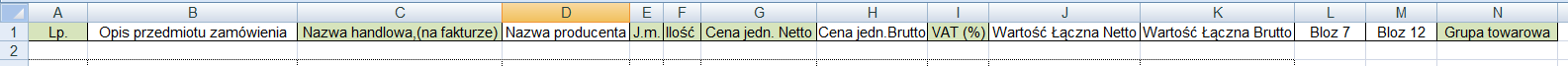 Dane należy wpisywać w odpowiednich kolumnach zawierając odpowiednie informacje – zgodne z treścią formularza specyfikacji cenowej, stanowiącego załącznik nr 1 do umowy. Poprawnie wyglądająca tabela arkusza: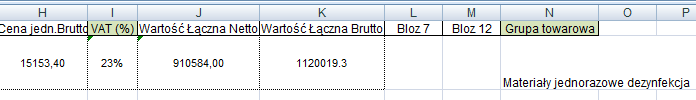 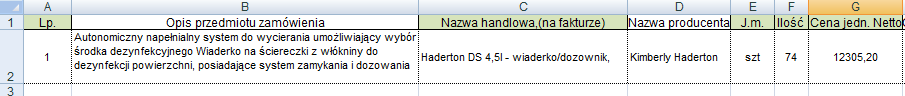 Tak przygotowany arkusz nie powinien zawierać innych wierszy niż nagłówek i kolejne pozycje z umowy. Wszystkie dane nie związane z pozycją umowy będą w trakcie importu wykazywane jako błąd. Rozbicie pakietu na poszczególne składowe. Jeżeli w formularzu specyfikacji cenowej dany pakiet składa się z kilku pozycji lub gdy dana  pozycja ma wiele rozmiarów, pozycję należy rozbić według następującego wzoru: 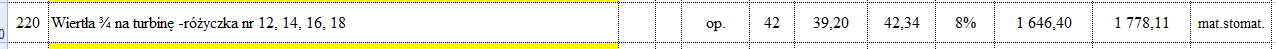 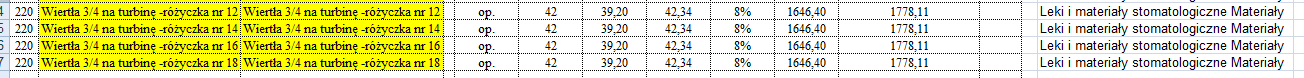 Jedną pozycję zastępujemy czterema szczegółowymi.  Ilość i wartości powinny zostać takie same jak dla pozycji głównej (przed rozbiciem). Najczęściej popełniane błędy przy wpisywaniu danych, zaznaczone na obrazku poniżej:
- kolumna B: widać że po pierwszym zdaniu występuje łamanie wiersza dodatkowo pojawia się niedozwolony znaczek ; 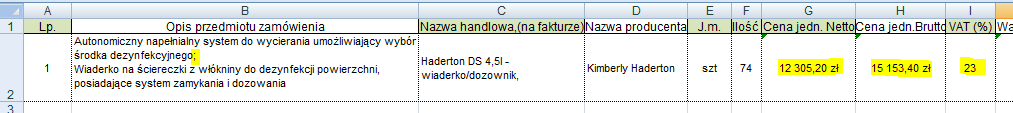 Pozostawienie złamania wiersza lub znaku będzie powodowało błędy w trakcie importu danych. W tym celu wymaga się usunięcia wszystkich takich znaków z przedmiotowego dokumentu. - kolumna G: system nie zrozumie takiej liczby. Należy usunąć jakiekolwiek oznaczenia walut oraz tak sformatować tekst aby w wartościach liczbowych nie występowały odstępy. - kolumna I: podatek VAT musi zostać wpisany w wartości tekstowej 8%, 23%, etc …Załącznik Nr 3 do SIWZ WZÓR UMOWY (pakiet 1-12)zawarta w dniu ………………………roku w Warszawie, pomiędzy Szpitalem Bielańskim im. ks. Jerzego Popiełuszki Samodzielnym Publicznym Zakładem Opieki Zdrowotnej z siedzibą w Warszawie 01-809, ul. Cegłowska 80, jako podmiotem leczniczym, prowadzącym działalność na podstawie wpisu do rejestru prowadzonego przez Sąd Rejonowy dla m. st. Warszawy w Warszawie, XIII Wydział Gospodarczy Krajowego Rejestru Sądowego pod nr KRS 0000087965 oraz wpisanym do rejestru podmiotów prowadzących działalność leczniczą prowadzonym przez Wojewodę Mazowieckiego pod nr 000000007199, NIP 118-14-17-683, REGON 012298697 zwanym dalej Zamawiającym, reprezentowanym przez:………………………………………………………a            firmą ......................... z siedzibą w .............................. zwaną dalej Wykonawcą, reprezentowaną przez:......................................................................................................KRS Nr ............................REGON ...........................Umowa dotyczy realizacji zamówienia publicznego ZP-… przeprowadzonego w trybie przetargu nieograniczonego na …………………………………………§ 1Wykonawca sprzedaje a Zamawiający nabywa ………….. (zgodnie z pakietem ……) po cenach jednostkowych określonych w Załączniku Nr 1 do umowy.W ramach niniejszej umowy, w terminie do 5-u dni roboczych od daty zawarcia umowy, Wykonawca zobowiązuje się do sporządzenia i przesłania do Zamawiającego drogą elektroniczną załącznika asortymentowo-cenowego w formie arkusza programu MS Excel (.exe) na adres: zaop@bielanski.med.pl wypełnionego zgodnie z instrukcją opisaną w specyfikacji istotnych warunków zamówienia. Załącznik winien być przesłany pocztą elektroniczną, z umieszczonym w tytule nr postepowania oraz nazwą Wykonawcy.Wraz z pierwszą dostawą Wykonawca zobowiązuje się do dostarczenia Zamawiającemu kart charakterystyki substancji niebezpiecznej oraz przesłać w formacie PDF karty charakterystyki w terminie 5 dni roboczych od dnia zawarcia umowy na adres: zaop@bielanski.med.pl. {jeżeli dotyczy pakietu}Realizacja każdego z pakietów z osobna ma charakter samodzielnego zobowiązania stron .§ 2Wartość brutto umowy nie przekroczy kwoty ……… PLN (słownie: …………) i ustalona została na podstawie cen jednostkowych przedstawionych w ofercie złożonej w przetargu nieograniczonym ZP-…………..Zapłata dotyczyć będzie faktycznie dostarczonej ilości …………. , po cenach zgodnych z cenami jednostkowymi określonymi  w Załączniku Nr 1 do umowy.Wartość umowy, o której mowa w ust. 1 zawiera koszty transportu i rozładunku (magazyn Zamawiającego godz. 8.00 - 13.00).Ryzyko dostarczenia ………………., w tym związane z transportem i rozładunkiem (magazyn Zamawiającego), ponosi Wykonawca.§ 3Umowa zostaje zawarta na okres od dnia ……........... do dnia ……………………Zamawiający przewiduje możliwość przedłużenia okresu trwania umowy, o okres nie dłuższy niż 
6 miesięcy, w przypadku gdy przed upływem terminu jej obowiązywania nie zostanie wyczerpana wartościowo.§ 4Asortyment, o którym mowa w § 1 dostarczany będzie partiami, na podstawie  zamówienia składanego przez Zamawiającego telefonicznie, za pomocą faksu lub maila. Zamówienie złożone telefonicznie musi być potwierdzone faksem lub mailem.Zamówienie określać będzie ilości oraz terminy dostawy.Wykonawca zobowiązuje się do realizacji zamówień, jak i dostarczenia ich własnym transportem oraz rozładunku (magazyn Zamawiającego), na własny koszt i ryzyko, do siedziby Zamawiającego w ciągu 4 dni roboczych od przyjęcia zamówienia.  Zamawiający zastrzega sobie możliwość  korygowania terminów i wielkości dostaw. Dyspozycja może być zgłoszona telefonicznie, za pomocą faksu lub maila. Dyspozycja zgłoszona telefonicznie musi być potwierdzona faksem lub mailem.Zamawiający jest uprawniony (bez konieczności sporządzania aneksu) do swobodnego dokonywania zmian ilościowych asortymentu wskazanego w Załączniku Nr 1 do niniejszej umowy, niepowodujących wzrostu całkowitej wartości umowy.Zamówienia będą składane pod nr tel./faxu: ………………………………… i/lub na adres poczty elektronicznej ………………………………… .(dotyczy pakietu nr 5) Wykonawca zobowiązany jest zainstalować i wdrożyć w siedzibie Zamawiającego 
w okresie do 30 dni od zawarcia umowy, oprogramowanie monitorujące poziom higieny, zgodnie 
z minimalnymi wymaganiami określonymi w załączniku nr 1 do umowy.§ 5Wykonawca obciążać będzie Zamawiającego fakturami po każdej zrealizowanej dostawie. Wykonawca zobowiązany jest do wskazania na fakturze każdorazowo co najmniej numerem zamówienia.Zamawiający zobowiązuje się do regulowania należności nie później niż w ciągu 60 dni od daty przyjęcia przez Kancelarię Zamawiającego prawidłowo wystawionej faktury, przelewem na rachunek bankowy Wykonawcy.  Za dzień zapłaty uznaje się datę obciążenia rachunku Zamawiającego.Fakturę VAT (oryginał) należy doręczyć Zamawiającemu w jednej z podanych niżej form:a) osobiście do Kancelarii Szpitala (pawilon H, pokój 134),b) drogą pocztową /pocztą kurierską pod adres: Szpital Bielański im. ks. Jerzego Popiełuszki - SPZOZ,      01-809 Warszawa, ul. Cegłowska 80 - Kancelariac) drogą elektroniczną w formacie PDF pod adres: faktury@bielanski.med.pld) drogą elektroniczną na platformę: https://brokerpefexpert.efaktura.gov.pl/zaloguj w formie ustrukturyzowanej faktury elektronicznej.Kopię faktury VAT Wykonawca zobowiązany jest dostarczyć wraz z dostawą przedmiotu zamówienia. § 6Wykonawca gwarantuje, że dostarczony sprzęt będzie posiadał cechy określone w ofercie przetargowej, 
a także będą posiadały cechy jakościowe określone w obowiązujących przepisach prawa oraz wynikające 
z ich właściwości i przeznaczenia, a także będą prawidłowo opakowane i oznakowane.W przypadku dostarczenia towaru niespełniającego warunków zamówienia Zamawiający zastrzega sobie prawo żądania wymiany wadliwego towaru. Wszelkie reklamacje Wykonawca zobowiązany jest załatwić w ciągu 4 dni roboczych, a po bezskutecznym upływie tego terminu reklamacja uważana będzie za uznaną w całości, zgodnie z żądaniem Zamawiającego.W przypadku stwierdzenia przy odbiorze dostawy niezgodnej z zamówieniem, Zamawiający zastrzega sobie prawo do odmowy przyjęcia towaru. Koszty odbioru dostawy, o której mowa w ust. 3 w całości obciążają Wykonawcę.§ 7W razie wystąpienia zwłoki w dostarczeniu i wydaniu towaru Wykonawca zobowiązuje się do zapłaty Zamawiającemu kary umownej w wysokości 0,2 % wartości niedostarczonego towaru, za każdy dzień zwłoki. W razie wystąpienia zwłoki w sporządzeniu i przesłaniu drogą elektroniczną załącznika asortymentowo-cenowego w formie arkusza programu MS Excel (.exe) na adres: zaop@bielanski.med.pl Wykonawca zobowiązuje się do zapłacenia Zamawiającemu kary umownej w wysokości 100 zł za każdy dzień zwłoki, licząc od 6-go dnia roboczego od daty zawarcia umowy.Zamawiający uprawniony jest do potrącania kary umownej z płatności wynikających z faktur.Zamawiający może dochodzić na zasadach ogólnych odszkodowania przewyższającego zastrzeżoną powyżej karę umowną.  W przypadku niedotrzymania terminów dostawy, określonych w § 4 ust. 3 lub niezałatwienia    
reklamacji w terminie określonym w § 6 ust. 2, Zamawiający zastrzega sobie prawo do zakupu  niedostarczonego przedmiotu zamówienia u innego dostawcy. Zakup może nastąpić po bezskutecznym upływie wyznaczonego przez Zamawiającego dodatkowego terminu realizacji   
zamówienia zgodnego z umową, nie krótszego, niż 3 dni robocze. W przypadku poniesienia przez 
Zamawiającego wyższych kosztów, niż wynikają z niniejszej umowy, różnicą Zamawiający 
obciąży Wykonawcę.W przypadku gdy umowa zostanie rozwiązana umowy z przyczyn leżących po jego stronie, uprawnia Zamawiającego do naliczenia kary umownej w wysokości 10 % wartości przedmiotu umowy, o której mowa w § 2 ust. 1 niniejszej umowy.§ 8Strony dopuszczają zmianę niniejszej umowy w zakresie przedmiotowym, tj. zastąpienie produktu objętego umową odpowiednikiem w przypadku:a)	zaprzestania wytwarzania produktu objętego umową, w tym czasowego wstrzymania produkcji, pod warunkiem iż odpowiednik jest tej samej lub wyższej jakości, za cenę nie wyższą niż cena produktu objętego umową,b)	wprowadzenia do sprzedaży przez producenta zmodyfikowanego/udoskonalonego produktu, za cenę nie wyższą niż cena produktu objętego umową.Dopuszcza się zmiany umowy w zakresie: numeru katalogowego produktu, nazwy produktu, wielkości opakowania przy zachowaniu jego parametrów - w przypadku wprowadzenia niniejszych zmian przez producenta.Zamawiający każdorazowo dopuszcza dostawy produktu po cenach niższych (np. w wyniku promocji lub zastosowania korzystnych dla Zamawiającego upustów przez Wykonawcę itp.) niż określone 
w niniejszej umowie.W przypadku ustawowej zmiany stawki podatku VAT Wykonawca stosuje nową stawkę z dniem jej obowiązywania, z zachowaniem cen jednostkowych netto określonych w Załączniku Nr 1.Zaistnienie okoliczności wymienionych w ust. 2, 3 oraz 4 nie wymaga sporządzenia aneksu do niniejszej umowy.§ 9Wykonawca oświadcza, że zaoferowane przez niego …………………. są dopuszczone do obrotu na terytorium Rzeczypospolitej Polskiej.§ 10Rozwiązanie umowy może nastąpić:bez wypowiedzenia przez Zamawiającego, w przypadku naruszenia postanowień zawartych w § 9 oraz § 4 ust. 7 umowy, {zapis dot. §4 ust. 7 – dotyczy jedynie pakietu nr 5}w przypadku naruszeń realizacji umowy, wynikających z oceny realizacji zawartej umowy.Ocena realizacji zawartej umowy będzie prowadzona na zasadach określonych w obowiązującej w Szpitalu Bielańskim procedurze oceny wykonawców, prowadzonej w ramach Zintegrowanego Systemu Zarządzania.Podstawowe założenia procedury oceny wykonawców:rozróżnia się dwie kategorie uchybień w realizacji umowy: uchybienie istotne i uchybienie 
o mniejszej randze (1 uchybienie istotne = 3 uchybienia o mniejszej randze),gdy wykonawca dopuści się 1 uchybienia istotnego lub 3 uchybień o mniejszej randze, Zamawiający wezwie go do należytego realizowania zawartej umowy oraz poinformuje o zagrożeniu jej rozwiązaniem, w przypadku popełnienia kolejnych uchybień. Zamawiający rozwiąże umowę z zachowaniem miesięcznego okresu wypowiedzenia, z przyczyn leżących po stronie wykonawcygdy wykonawca dopuści się 2 uchybień istotnych lub 6 uchybień o mniejszej randze, Zamawiający rozwiąże umowę ze skutkiem natychmiastowym, z przyczyn leżących po stronie wykonawcy.Za uchybienia istotne będą uznawane, w szczególności, następujące odstępstwa od właściwej realizacji umowy:dostawa niezgodna z zamówieniem, powodująca stan zagrożenia epidemiologicznego,dostawa niezgodna wymuszająca na Zamawiającym konieczność dokonania dwukrotnego zakupu zastępczegoW szczególności, za uchybienia o mniejszej randze zostaną uznane następujące uchybienia:nieterminowych dostaw, dostaw niezgodnych z umową lub zamówieniem, nieuwzględnienia reklamacji W przypadku zmiany procedurze oceny wykonawców, prowadzonej w ramach Zintegrowanego Systemu Zarządzania w Szpitalu Bielańskim, zastosowanie będą miały zasady obowiązujące w dniu składania ofert, przywołane w niniejszej umowie. 11Strony oświadczają, iż wynikające z niniejszej umowy sprawy sporne będą załatwiane polubownie w drodze uzgodnień  i porozumień. Właściwym do rozpoznania sporu jest sąd siedziby Zamawiającego. 12Wykonawca nie może bez pisemnej zgody Zamawiającego dokonywać cesji zobowiązań Zamawiającego 
z niniejszej umowy na osoby trzecie. 13W razie wystąpienia istotnej zmiany okoliczności powodującej, że wykonanie umowy nie leży w interesie publicznym, czego nie można było przewidzieć w chwili zawarcia umowy, Zamawiający może odstąpić od umowy w terminie 30 dni od powzięcia wiadomości o tych okolicznościach. W takim wypadku Wykonawca może żądać jedynie wynagrodzenia należnego mu z tytułu wykonania części umowy§ 14W sprawach nieuregulowanych niniejszą umową będą miały zastosowanie przepisy ustawy z dnia 29 stycznia 2004 r. Prawo zamówień publicznych, Kodeksu Cywilnego oraz przepisy ustawy o wyrobach medycznych.§ 15Umowa została sporządzona w dwóch jednobrzmiących egzemplarzach po jednym dla każdej ze stron.	Wykonawca	ZamawiającyWZÓR UMOWY (pakiet 13)zawarta w dniu ………………………roku w Warszawie, pomiędzy Szpitalem Bielańskim im. ks. Jerzego Popiełuszki Samodzielnym Publicznym Zakładem Opieki Zdrowotnej z siedzibą w Warszawie 01-809, ul. Cegłowska 80, jako podmiotem leczniczym, prowadzącym działalność na podstawie wpisu do rejestru prowadzonego przez Sąd Rejonowy dla m. st. Warszawy w Warszawie, XIII Wydział Gospodarczy Krajowego Rejestru Sądowego pod nr KRS 0000087965 oraz wpisanym do rejestru podmiotów prowadzących działalność leczniczą prowadzonym przez Wojewodę Mazowieckiego pod nr 000000007199, NIP 118-14-17-683, REGON 012298697 zwanym dalej Zamawiającym, reprezentowanym przez:………………………………………………………a            firmą ......................... z siedzibą w .............................. zwaną dalej Wykonawcą, reprezentowaną przez:......................................................................................................KRS Nr ............................REGON ...........................Umowa dotyczy realizacji zamówienia publicznego ZP-… przeprowadzonego w trybie przetargu nieograniczonego na …………………………………………§ 1Wykonawca sprzedaje a Zamawiający nabywa ………... Przedmiotem sprzedaży jest sprzęt fabrycznie nowy, niebędący sprzętem powystawowym.W ramach niniejszej umowy Wykonawca zobowiązuje się do:dostarczenia, uruchomienia, instalacji sprzętu w siedzibie Zamawiającego;przeszkolenia pracowników Zamawiającego w zakresie obsługi dostarczonego sprzętu. Przeszkolenie pracowników nastąpi w terminie uzgodnionym z Zamawiającym;dostarczenia instrukcji obsługi (wersja elektroniczna) i dokumentacji technicznej oferowanego aparatu 
w języku polskim/dokumentacja techniczna i serwisowa.§ 2Dostawa oraz  uruchomienie nastąpi  w ciągu czterech tygodni od daty zawarcia umowy.Dostawa dokonana będzie do siedziby Zamawiającego (Warszawa, ul. Cegłowska 80) do pomieszczeń przez niego wskazanych. Konkretny dzień i godzina dostawy wymaga uprzedniego uzgodnienia z przedstawicielem Zamawiającego  
w osobie pracownika Działu Zaopatrzenia tel. (22) 56-90-336/331. Zamawiający zastrzega sobie prawo do odmowy przyjęcia sprzętu w przypadku nieuzgodnienia ostatecznego terminu dostawy, o którym mowa w ust. 3.Dostawa do miejsca wskazanego w siedzibie Zamawiającego, uruchomienie, montaż jest obowiązkiem Wykonawcy warunkującym podpisanie protokołu odbioru.Ryzyko dostarczenia, uruchomienia/montażu sprzętu, w tym związane z transportem i rozładunkiem, ponosi Wykonawca do dnia odbioru.§ 3Przyjęcie zakupionego sprzętu przez Zamawiającego zostanie potwierdzone protokołem zdawczo-odbiorczym w formie pisemnej podpisanym przez przedstawicieli obu stron. Protokolarne przyjęcie sprzętu nastąpi po spełnieniu warunków określonych w § 1 ust. 2 lit. a) i c) oraz ust. 3 umowy. Protokół odbioru sprzętu podpisany bez zastrzeżeń stanowi podstawę do wystawienia przez wykonawcę faktury VAT.§ 4Wartość brutto umowy wynosi …………. zł (słownie: …….. zł …..) w tym podatek VAT i jest zgodna 
z ofertą złożoną w postępowaniu przetargowym ………….Zamawiający zobowiązuje się do uregulowania należności w terminie nie później niż 60 dni od daty doręczenia prawidłowo wystawionej faktury VAT, przelewem na rachunek bankowy Wykonawcy. Za dzień zapłaty uznaje się datę obciążenia rachunku Zamawiającego.  Fakturę VAT (oryginał) należy doręczyć Zamawiającemu w jednej z podanych niżej form:a) osobiście do Kancelarii Szpitala (pawilon H, pokój 134),b) drogą pocztową /pocztą kurierską pod adres: Szpital Bielański im. ks. Jerzego Popiełuszki - SPZOZ, 01-809 Warszawa, ul. Cegłowska 80 - Kancelariac) drogą elektroniczną, w formacie PDF, pod adres: faktury@bielanski.med.pld) drogą elektroniczną na platformę: https://brokerpefexpert.efaktura.gov.pl/zaloguj w formie ustrukturyzowanej faktury elektronicznej.Cena, o której mowa w ust. 1 zawiera wszystkie koszty związane z wykonaniem umowy, w tym związane z wykonaniem obowiązków, o których mowa w § 1 ust. 2, § 8 oraz koszty transportu.§ 5W przypadku dostarczenia sprzętu niespełniającego warunków zamówienia Zamawiający zastrzega sobie prawo żądania wymiany wadliwego sprzętu na nowy, wolny od wad. Wszelkie reklamacje Wykonawca zobowiązany jest załatwić w ciągu 7 dni roboczych, a po bezskutecznym upływie tego terminu reklamacja uważana będzie za uznaną w całości zgodnie z żądaniem Zamawiającego.W przypadku stwierdzenia przy odbiorze dostawy niezgodnej z zamówieniem, Zamawiający zastrzega sobie prawo do odmowy przyjęcia towaru. Koszty odbioru dostawy, o której mowa w ust. 3 w całości obciążają Wykonawcę.§ 61. Zamawiający uprawniony jest do żądania zapłaty kary umownej :w wysokości 0,2 % wartości netto niedostarczonego sprzętu, za każdy dzień zwłoki, po przekroczeniu terminu określonego  w § 2 ust. 1 umowy, w wysokości 0,2 % wartości netto sprzętu za każdy dzień zwłoki w podejmowaniu napraw objętych gwarancją lub przeglądu gwarancyjnego,w wysokości 0,2 % wartości netto sprzętu, za każdy dzień zwłoki w przekroczeniu  terminu wstawienia sprzętu zastępczego.Kary umowne przysługujące Zamawiającemu podlegają sumowaniu i mogą być naliczane równolegle.Zamawiający będzie dochodzić na zasadach ogólnych odszkodowania przewyższającego zastrzeżoną 
powyżej karę umowną.Zamawiający potrąci karę umowną z płatności wynikających z faktury, bez odrębnego wzywania Wykonawcy do zapłaty. § 7Wykonawca udziela …. miesięcznej gwarancji na dostarczony sprzęt.Gwarancja obejmuje przeglądy urządzenia zgodnie z zaleceniami producenta - min. 1 rocznie, naprawy, konserwacje wraz z częściami zamiennymi i zużywalnymi.W okresie gwarancji trzy naprawy powodują wymianę podzespołu na nowy.Wykonawca zapewnia dostępność serwisu i części zamiennych przez min. 10 lat.  Wykonawca zobowiązuje się do przyjmowania zgłoszeń o awarii aparatu i konieczności dokonania ich  naprawy przez 5 dni roboczych od poniedziałku do piątku. Zgłoszenia dokonywane będą w dni powszednie, telefonicznie lub faksem pod numerem telefonu …………….., faks ………………., w godzinach od 7.30 do 15.30.W celu dokonania naprawy Wykonawca przybędzie do siedziby Zamawiającego w czasie nie dłuższym niż 2 dni roboczych od dnia zgłoszenia awarii.W przypadku konieczności sprowadzenia części zamiennych spoza Polski lub w przypadku konieczności sprowadzenia części zamiennych spoza UE Zamawiający dopuszcza czas naprawy, odpowiednio do 10 oraz do 15 dni roboczych. Obowiązek wstawienia sprzętu zastępczego lub podzespołu/części zastępczej umożliwiającą tymczasową pracę aparatu, o nie gorszych parametrach, występuje, odpowiednio od następnego dnia od podjęcia naprawy.§ 8 Wykonawca oświadcza, że zaoferowany przez niego sprzęt będący przedmiotem umowy, posiada stosowne dokumenty dopuszczające do obrotu.§ 9Ewentualne spory, mogące powstać w trakcie realizacji niniejszej umowy, rozstrzygać będzie sąd właściwy dla siedziby Zamawiającego.§ 10W razie zaistnienia istotnej zmiany okoliczności powodującej, że wykonanie umowy nie leży w interesie publicznym, czego nie można było przewidzieć w chwili zawarcia umowy, lub dalsze wykonywanie umowy może zagrozić istotnemu interesowi bezpieczeństwa państwa lub bezpieczeństwu publicznemu, Zamawiający może odstąpić od umowy w terminie 30 dni od dnia  powzięcia wiadomości o tych okolicznościach. W takim wypadku Wykonawca może żądać jedynie wynagrodzenia należnego mu  z tytułu wykonania części umowy.§ 11W sprawach nieuregulowanych niniejszą umową będą miały zastosowanie przepisy ustawy z dnia 29 stycznia 2004 r. Prawo zamówień publicznych, Kodeksu Cywilnego.§ 13Umowa została sporządzona w dwóch jednobrzmiących egzemplarzach po jednym dla każdej ze stronWZÓR UMOWY (pakiet 14-15)zawarta w dniu ………………………roku w Warszawie, pomiędzy Szpitalem Bielańskim im. ks. Jerzego Popiełuszki Samodzielnym Publicznym Zakładem Opieki Zdrowotnej z siedzibą w Warszawie 01-809, ul. Cegłowska 80, jako podmiotem leczniczym, prowadzącym działalność na podstawie wpisu do rejestru prowadzonego przez Sąd Rejonowy dla m. st. Warszawy w Warszawie, XIII Wydział Gospodarczy Krajowego Rejestru Sądowego pod nr KRS 0000087965 oraz wpisanym do rejestru podmiotów prowadzących działalność leczniczą prowadzonym przez Wojewodę Mazowieckiego pod nr 000000007199, NIP 118-14-17-683, REGON 012298697 zwanym dalej Zamawiającym, reprezentowanym przez:………………………………………………………a            firmą ......................... z siedzibą w .............................. zwaną dalej Wykonawcą, reprezentowaną przez:......................................................................................................KRS Nr ............................REGON ...........................Umowa dotyczy realizacji zamówienia publicznego ZP-… przeprowadzonego w trybie przetargu nieograniczonego na …………………………………………§ 1Wykonawca sprzedaje a Zamawiający nabywa ………….. (zgodnie z pakietem ……) po cenach jednostkowych określonych w Załączniku Nr 1 do umowy.W ramach niniejszej umowy, w terminie do 5-u dni roboczych od daty zawarcia umowy, Wykonawca zobowiązuje się do sporządzenia i przesłania do Zamawiającego drogą elektroniczną załącznika asortymentowo-cenowego w formie arkusza programu MS Excel (.exe) na adres: zaop@bielanski.med.pl wypełnionego zgodnie z instrukcją opisaną w specyfikacji istotnych warunków zamówienia. Załącznik winien być przesłany pocztą elektroniczną, z umieszczonym w tytule nr postepowania oraz nazwą Wykonawcy.Realizacja każdego z pakietów z osobna ma charakter samodzielnego zobowiązania stron .§ 2Wartość brutto umowy nie przekroczy kwoty ……… PLN (słownie: …………) i ustalona została na podstawie cen jednostkowych przedstawionych w ofercie złożonej w przetargu nieograniczonym ZP-…………..Zapłata dotyczyć będzie faktycznie dostarczonej ilości …………. , po cenach zgodnych z cenami jednostkowymi określonymi  w Załączniku Nr 1 do umowy.Wartość umowy, o której mowa w ust. 1 zawiera koszty transportu i rozładunku (magazyn Zamawiającego godz. 8.00 - 13.00).Ryzyko dostarczenia ………………., w tym związane z transportem i rozładunkiem (magazyn Zamawiającego), ponosi Wykonawca.§ 3Umowa zostaje zawarta na okres od dnia ……........... do dnia ……………………Zamawiający przewiduje możliwość przedłużenia okresu trwania umowy, o okres nie dłuższy niż 
6 miesięcy, w przypadku gdy przed upływem terminu jej obowiązywania nie zostanie wyczerpana wartościowo.§ 4Asortyment, o którym mowa w § 1 dostarczany będzie partiami, na podstawie  zamówienia składanego przez Zamawiającego telefonicznie, za pomocą faksu lub maila. Zamówienie złożone telefonicznie musi być potwierdzone faksem lub mailem.Zamówienie określać będzie ilości oraz terminy dostawy.Wykonawca zobowiązuje się do realizacji zamówień, jak i dostarczenia ich własnym transportem oraz rozładunku (magazyn Zamawiającego), na własny koszt i ryzyko, do siedziby Zamawiającego w ciągu 4 dni roboczych od przyjęcia zamówienia.  Zamawiający zastrzega sobie możliwość  korygowania terminów i wielkości dostaw. Dyspozycja może być zgłoszona telefonicznie, za pomocą faksu lub maila. Dyspozycja zgłoszona telefonicznie musi być potwierdzona faksem lub mailem.Zamawiający jest uprawniony (bez konieczności sporządzania aneksu) do swobodnego dokonywania zmian ilościowych asortymentu wskazanego w Załączniku Nr 1 do niniejszej umowy, niepowodujących wzrostu całkowitej wartości umowy.Zamówienia będą składane pod nr tel./faxu: ………………………………… i/lub na adres poczty elektronicznej ………………………………… .Wykonawca, po uzgodnieniu z Zamawiającym harmonogramu prac, uwzględniającym w szczególności miejsce i liczbę montowanych podajników, zobowiązany jest w terminie wynikającym z harmonogramu, do realizacji wskazanych prac:a)	demontażu zainstalowanych podajników, które użytkuje Zamawiający,b)	montażu podajników (w ilości …… szt.), będących przedmiotem zamówienia wraz 
z przygotowaniem podłoża do montażu i innymi niezbędnymi czynnościami oraz doprowadzeniem do stanu zgodnego ze sztuką budowlaną,d)	Zamawiający zastrzega sobie możliwość zainstalowania podajników, w zależności od bieżących potrzeb.Zamawiający wyznaczy termin realizacji prac nie krótszy niż 14 dni i nie dłuższy niż 30 dni.Czynności, o których mowa w ust. 7 mają być wykonane w sposób nie zakłócający normalnej pracy komórek organizacyjnych Zamawiającego, nie powodując pogorszenia stanu technicznego infrastruktury.Termin, o którym mowa w ust. 7 może ulec zmianie ze względu na niemożność udostępnienia przez Zamawiającego pomieszczeń, w których podajniki mają być montowane.Zamawiający dokona odbioru prac, o których mowa w ust. 7, przy udziale przedstawiciela Wykonawcy. 
Z odbioru zostanie sporządzony protokół odbioru.W przypadku stwierdzenia wad w montażu, Wykonawca usunie wady w terminie 3 dni roboczych od daty odbioru.§ 5Wykonawca obciążać będzie Zamawiającego fakturami po każdej zrealizowanej dostawie. Wykonawca zobowiązany jest do wskazania na fakturze każdorazowo co najmniej numerem zamówienia.Zamawiający zobowiązuje się do regulowania należności nie później niż w ciągu 60 dni od daty przyjęcia przez Kancelarię Zamawiającego prawidłowo wystawionej faktury, przelewem na rachunek bankowy Wykonawcy.  Za dzień zapłaty uznaje się datę obciążenia rachunku Zamawiającego.Fakturę VAT (oryginał) należy doręczyć Zamawiającemu w jednej z podanych niżej form:a) osobiście do Kancelarii Szpitala (pawilon H, pokój 134),b) drogą pocztową /pocztą kurierską pod adres: Szpital Bielański im. ks. Jerzego Popiełuszki - SPZOZ,      01-809 Warszawa, ul. Cegłowska 80 - Kancelariac) drogą elektroniczną w formacie PDF pod adres: faktury@bielanski.med.pld) drogą elektroniczną na platformę: https://brokerpefexpert.efaktura.gov.pl/zaloguj w formie ustrukturyzowanej faktury elektronicznej.Kopię faktury VAT Wykonawca zobowiązany jest dostarczyć wraz z dostawą przedmiotu zamówienia. § 6Wykonawca gwarantuje, że dostarczony sprzęt będzie posiadał cechy określone w ofercie przetargowej, 
a także będą posiadały cechy jakościowe określone w obowiązujących przepisach prawa oraz wynikające 
z ich właściwości i przeznaczenia, a także będą prawidłowo opakowane i oznakowane.W przypadku dostarczenia towaru niespełniającego warunków zamówienia Zamawiający zastrzega sobie prawo żądania wymiany wadliwego towaru.Wszelkie reklamacje Wykonawca zobowiązany jest załatwić w ciągu 4 dni roboczych, a po bezskutecznym upływie tego terminu reklamacja uważana będzie za uznaną w całości, zgodnie z żądaniem Zamawiającego.W przypadku stwierdzenia przy odbiorze dostawy niezgodnej z zamówieniem, Zamawiający zastrzega sobie prawo do odmowy przyjęcia towaru. Koszty odbioru dostawy, o której mowa w ust. 3 w całości obciążają Wykonawcę.§ 7W razie wystąpienia zwłoki w dostarczeniu i wydaniu towaru Wykonawca zobowiązuje się do zapłaty Zamawiającemu kary umownej w wysokości 0,2 % wartości niedostarczonego towaru, za każdy dzień zwłoki. W razie wystąpienia zwłoki w sporządzeniu i przesłaniu drogą elektroniczną załącznika asortymentowo-cenowego w formie arkusza programu MS Excel (.exe) na adres: zaop@bielanski.med.pl Wykonawca zobowiązuje się do zapłacenia Zamawiającemu kary umownej w wysokości 100 zł za każdy dzień zwłoki, licząc od 6-go dnia roboczego od daty zawarcia umowy.Zamawiający uprawniony jest do potrącania kary umownej z płatności wynikających z faktur.Zamawiający może dochodzić na zasadach ogólnych odszkodowania przewyższającego zastrzeżoną powyżej karę umowną.  W przypadku niedotrzymania terminów dostawy, określonych w § 4 ust. 3 lub niezałatwienia    
reklamacji w terminie określonym w § 6 ust. 2, Zamawiający zastrzega sobie prawo do zakupu  niedostarczonego przedmiotu zamówienia u innego dostawcy. Zakup może nastąpić po bezskutecznym upływie wyznaczonego przez Zamawiającego dodatkowego terminu realizacji   zamówienia zgodnego 
z umową, nie krótszego, niż 3 dni robocze. W przypadku poniesienia przez  Zamawiającego wyższych kosztów, niż wynikają z niniejszej umowy, różnicą Zamawiający obciąży Wykonawcę.W przypadku gdy umowa zostanie rozwiązana umowy z przyczyn leżących po jego stronie, uprawnia Zamawiającego do naliczenia kary umownej w wysokości 10 % wartości przedmiotu umowy, o której mowa w § 2 ust. 1 niniejszej umowy.§ 8Strony przewidują możliwość zmiany wysokości wynagrodzenia Wykonawcy w następujących przypadkach: zmiany stawki podatku VAT; zmiany wysokości minimalnego wynagrodzenia za pracę ustalonego na podstawie art. 2 ust. 3-5 ustawy 
z dnia 10 października 2002 r. o minimalnym wynagrodzeniu za pracę; zmiany zasad podlegania ubezpieczeniom społecznym lub ubezpieczeniu zdrowotnemu lub wysokości składki na ubezpieczenia społeczne lub zdrowotne; jeżeli zmiany te będą miały wpływ na koszty wykonania zamówienia przez Wykonawcę.zmiany zasad gromadzenia i wysokości wpłat do pracowniczych planów kapitałowych, o których mowa 
w ustawie z dnia 4 października 2018 r. o pracowniczych planach kapitałowych.W przypadku ustawowej zmiany stawki podatku VAT, wskazanej w ust. 1 lit. a) - Wykonawca stosuje nową stawkę z dniem jej obowiązywania, z zachowaniem cen jednostkowych netto określonych w Załączniku Nr 1. Zaistnienie okoliczności zmiany wysokości stawki podatku VAT nie wymaga sporządzenia aneksu do niniejszej umowy.W razie zaistnienia zmiany wskazanej w ust. 1 lit. b) i/lub c), Wykonawca w terminie 30 dni od daty wejścia w życie dowolnej z powyższych zmian, przedstawi Zamawiającemu w formie pisemnej wniosek   o zmianę wynagrodzenia zawierający wyliczenia i dowody (np.: umowy o pracę, umowy o dzieło, umowy zlecenia, itp.), z których będzie wynikać, w jaki sposób zmiany wymienione w ust. 1 lit. b) i/lub c), wpływają na koszty wykonania przedmiotu umowy przez Wykonawcę i mogą być podstawą do zmiany wartości umowy. Wykonawca zobowiązany jest, w szczególności, do:określenia procentowego udziału zmian, o których mowa w ust. 1 lit. b) i/lub c) - w stosunku do wartości brutto zamówienia (procentowy wskaźnik zmiany);przeliczenia wszystkich cen jednostkowych przy zastosowaniu wskaźnika wskazanego w lit. a).Zamawiający zobowiązany jest do:dokonania szczegółowej analizy wyliczeń oraz dowodów potwierdzających zasadność wprowadzenia zmiany do umowy;w przypadku negatywnej oceny wyliczeń lub dowodów, wezwania Wykonawcy do złożenia wyjaśnień lub dokonania stosownych zmian.Po zaakceptowaniu przedstawionego wniosku przez Zamawiającego, strony podpiszą aneks do umowy określający zmianę wynagrodzenia Wykonawcy. Zmiany będą obejmować okres od dnia wejścia w życie zmiany, o której mowa w ust. 1 lit. b) i/lub c).Zamawiający zastrzega sobie prawo do niezaakceptowania wniosku Wykonawcy, o którym mowa w ust. 3, w szczególności w sytuacji niewykazania lub niedostatecznego wykazania przez Wykonawcę wpływu zmian na koszty wykonania zamówienia.Niezawarcie w terminie jednego miesiąca od dnia złożenia wniosku, o którym mowa w ust. 3, porozumienia w sprawie odpowiedniej zmiany wynagrodzenia umowy o zamówienie publiczne uprawnia strony do rozwiązania umowy z zachowaniem trzymiesięcznego okresu wypowiedzenia.Strony dopuszczają także  zmianę niniejszej umowy w zakresie przedmiotowym, tj. zastąpienie produktu objętego umową odpowiednikiem w przypadku:a)	zaprzestania wytwarzania produktu objętego umową, w tym czasowego wstrzymania produkcji, pod warunkiem iż odpowiednik jest tej samej lub wyższej jakości, za cenę nie wyższą niż cena produktu objętego umową,b)	wprowadzenia do sprzedaży przez producenta zmodyfikowanego/udoskonalonego produktu, za cenę nie wyższą niż cena produktu objętego umową.Dopuszcza się zmiany umowy w zakresie: numeru katalogowego produktu, nazwy produktu, wielkości opakowania przy zachowaniu jego parametrów - w przypadku wprowadzenia niniejszych zmian przez producenta.Zamawiający każdorazowo dopuszcza dostawy produktu po cenach niższych (np. w wyniku promocji lub zastosowania korzystnych dla Zamawiającego upustów przez Wykonawcę itp.) niż określone 
niniejszej umowie.W przypadku ustawowej zmiany stawki podatku VAT Wykonawca stosuje nową stawkę z dniem jej obowiązywania, z zachowaniem cen jednostkowych netto określonych w Załączniku Nr 1.Zaistnienie okoliczności wymienionych w ust. 9, 10 oraz 11 nie wymaga sporządzenia aneksu do niniejszej mowy.§ 9Wykonawca oświadcza, że zaoferowane przez niego …………………. są dopuszczone do obrotu na terytorium Rzeczypospolitej Polskiej.§ 10Rozwiązanie umowy może nastąpić:bez wypowiedzenia przez Zamawiającego, w przypadku naruszenia postanowień zawartych w § 9 umowy,w przypadku naruszeń realizacji umowy, wynikających z oceny realizacji zawartej umowy.Ocena realizacji zawartej umowy będzie prowadzona na zasadach określonych w obowiązującej w Szpitalu Bielańskim procedurze oceny wykonawców, prowadzonej w ramach Zintegrowanego Systemu Zarządzania.Podstawowe założenia procedury oceny wykonawców:rozróżnia się dwie kategorie uchybień w realizacji umowy: uchybienie istotne i uchybienie 
o mniejszej randze (1 uchybienie istotne = 3 uchybienia o mniejszej randze),gdy wykonawca dopuści się 1 uchybienia istotnego lub 3 uchybień o mniejszej randze, Zamawiający wezwie go do należytego realizowania zawartej umowy oraz poinformuje o zagrożeniu jej rozwiązaniem, w przypadku popełnienia kolejnych uchybień. Zamawiający rozwiąże umowę z zachowaniem miesięcznego okresu wypowiedzenia, z przyczyn leżących po stronie wykonawcygdy wykonawca dopuści się 2 uchybień istotnych lub 6 uchybień o mniejszej randze, Zamawiający rozwiąże umowę ze skutkiem natychmiastowym, z przyczyn leżących po stronie wykonawcy.Za uchybienia istotne będą uznawane, w szczególności, następujące odstępstwa od właściwej realizacji umowy:dostawa niezgodna z zamówieniem, powodująca stan zagrożenia epidemiologicznego,dostawa niezgodna wymuszająca na Zamawiającym konieczność dokonania dwukrotnego zakupu zastępczegoW szczególności, za uchybienia o mniejszej randze zostaną uznane następujące uchybienia:nieterminowych dostaw, dostaw niezgodnych z umową lub zamówieniem,nieuwzględnienia reklamacji W przypadku zmiany procedurze oceny wykonawców, prowadzonej w ramach Zintegrowanego Systemu Zarządzania w Szpitalu Bielańskim, zastosowanie będą miały zasady obowiązujące w dniu składania ofert, przywołane w niniejszej umowie. 11Strony oświadczają, iż wynikające z niniejszej umowy sprawy sporne będą załatwiane polubownie w drodze uzgodnień  i porozumień. Właściwym do rozpoznania sporu jest sąd siedziby Zamawiającego. 12Wykonawca nie może bez pisemnej zgody Zamawiającego dokonywać cesji zobowiązań Zamawiającego 
z niniejszej umowy na osoby trzecie. 13W razie wystąpienia istotnej zmiany okoliczności powodującej, że wykonanie umowy nie leży w interesie publicznym, czego nie można było przewidzieć w chwili zawarcia umowy, Zamawiający może odstąpić od umowy w terminie 30 dni od powzięcia wiadomości o tych okolicznościach. W takim wypadku Wykonawca może żądać jedynie wynagrodzenia należnego mu z tytułu wykonania części umowy§ 14W sprawach nieuregulowanych niniejszą umową będą miały zastosowanie przepisy ustawy z dnia 29 stycznia 2004 r. Prawo zamówień publicznych, Kodeksu Cywilnego oraz przepisy ustawy o wyrobach medycznych.§ 15Umowa została sporządzona w dwóch jednobrzmiących egzemplarzach po jednym dla każdej ze stron.	Wykonawca	Zamawiającypakiet 1drobny sprzęt do sprzątania 1;pakiet 2ściereczki z mikrofazy;pakiet 3artykuły toaletowe;pakiet 4proszek do parania;pakiet 5preparaty chemiczne – szpital 1;pakiet 6preparaty chemiczne – kuchnia;pakiet 7papier toaletowy do podajników;pakiet 8kosze;pakiet 9kosze automatyczne na odpady;pakiet 10drobny sprzęt do sprzątania 2;pakiet 11wózki serwisowe ;pakiet 12drobny sprzęt specjalistyczny;pakiet 13myjka parowapakiet 14mydło w podajnikach;pakiet 15ręczniki papierowe w podajnikach;L.p.Cechy/właściwości: minimalne/pożądane (podkryteria)Zakres oceny za jakość(pkt)1Ruchoma głowica umożliwiająca wyciąganie ręczników w miejscach trudnodostępnych.Punktacja: Głowica ruchoma - 5 pkt;Brak ruchomej głowicy - 0 pkt.2System zabezpieczenia ręczników:Punktacja:5 pkt – zamknięcie na metalowy kluczyk;0 pkt – inne zamknięcie.3Chłonność/miękkość ręczników papierowychOcena zostanie dokonana w oparciu o próby na dostarczonych zestawach prezentacyjnych. Ocenione zostanie:- liczba ręczników niezbędna do wytarcia dłoni, absorbcji wody rozlanej na powierzchni.- wytrzymałość ręcznika w trakcie wycierania (ręcznik nie powinien rozrywać się i pozostawać na dłoniach w fragmentach, które trzeba usuwać).Punktacja: 0-25 pkt (0 – najniżej ocenione właściwości, 25 pkt maksymalna punktacja)4Walory estetyczne systemuPod uwagę będą brane właściwości estetyczne, w tym m.in.- ogólne wrażenie,- rodzaj materiału,- spasowanie,- jakość wykonania detali.Punktacja: 0-5 pkt (0 – najniżej ocenione właściwości, 5 pkt maksymalna punktacja)L.p.Nazwa artykułu/Producentnr kat.**)Jedn.miaryIlośćCena jedn. netto (zł)Wartość netto (zł)VAT (zł)Wartość brutto (zł) …RAZEM:RAZEM:RAZEM:RAZEM:RAZEM:RAZEM:pakiet 1drobny sprzęt do sprzątania 1;pakiet 2ściereczki z mikrofazy;pakiet 3artykuły toaletowe;pakiet 4proszek do parania;pakiet 5preparaty chemiczne – szpital 1;pakiet 6preparaty chemiczne – kuchnia;pakiet 7papier toaletowy do podajników;pakiet 8kosze;pakiet 9kosze automatyczne na odpady;pakiet 10drobny sprzęt do sprzątania 2;pakiet 11wózki serwisowe ;pakiet 12drobny sprzęt specjalistyczny;pakiet 13myjka parowapakiet 14mydło w podajnikach;pakiet 15ręczniki papierowe w podajnikach;Pakiet 1 – drobny sprzęt do sprzątania I.L.p.AsortymentindeksJedn.ILOŚĆwiadro a’ 25 l (kolor czerwony i niebieski) do zestawu sprzątającego20-251szt.3zmywak, druciak metalowy. Dopuszczamy maksymalny sposób pakowania op '3 szt20-019szt.150szczotka do toalet z podstawką/pojemnikiem, z wymiennym wkładem20-17kompl.280kij metalowy do szczotki, dł. min. 120 cm 20-466szt.3gąbki kuchenne o wymiarach 7 cm x 10 cm  (dopuszczamy pakowanie w opakowaniach maksymalnie a 10 szt.)20-006szt.3925Worki do odkurzacza kompatybilne do wyboru z odkurzaczami : AMICA TYP VK 6011 lub AMIKA BERIS20-330szt.10szczotka do zamiatania o szerokości 35-40 cm, kij dł. min. 120 cm20-016szt.6szczotka do narzędzi (typ żelazko) – mała20-070szt.1szczotka do narzędzi (typ żelazko) – duża20-195szt.1szczotka o twardym włosiu do naczyń na rączce, długośc rączki około 18 cm20-465szt1wiadro plastikowe z rączką 12-20 L20-025szt.10szczotka do mycia butelek z wygodnym uchwytem , w rozmiarze wo wyboru od 10 cm do 44 cm20-028szt.14dozownik łokciowy (typ. Dermados) Parametry: Wysokość wraz ramieniem: 28-29 cm, szerokość: 8,8 – 9,0 cm, długość ramienia: 19,5-20,0 cm. Regulacja dozowania od 0,5 do 1,5 ml na jeden skok pompki.20-057szt.37Rękawice gospodarcze z gumy o rozmiarze S, M, L, XL do wyboru. Odporna na mikroorganizmy. AQL 1.5. Zapewniają również bardzo dobrą chwytność przy zamoczeniu. Teksturowana część wewnętrzna i końcówki palców.22 -013para10  Rękawice bawełniane, podgumowane od wewnętrznej strony. Rękawice idealnie dopasowują się do dłoni, zapewniają większy komfort pracy oraz gwarantują wytrzymałość i chwytność. rozmiar 6,7,822-095para5Szczotka do mycia rąk w ergonomicznym kształcie.  Szczotka może być także stosowana do oczyszczania silnie zabrudzonych przedmiotów.  Z nylonowym włosiem. Wielkośc około 8  cm20-71szt.19Szczotka do zamiatania drewniana z włosiem naturalnym dł.30 cm  - na kij   + Kij drewniany wys.150 cm do szczotki na gwint 20-400szt.2Ścierka bawełniana do naczyń20-031szt.20miska plastikowa miska powinna być wykonana z tworzywa sztucznego
Ø ok. 30 cm.-  róne kolory do wyboru kwadratowa/okrągla20-372szt.56Pakiet 2 – ściereczki z mikrofazy.L.p.AsortymentindeksJedn.ILOŚĆ1.ścierka z mikrofazy - waga min. 32 g, gramatura min. 360g/m2. Ścierki z mikrofazy o wymiarach 30x30cm (+/- 0,5 cm) ogólnego zastosowania przeznaczone do mycia wszelkich powierzchni zmywalnych takich jak: lustra, blaty, szyby, meble, do użycia zarówno na mokro jak i na sucho. Skład: 80% poliester, 20% poliamid. Wytrzymałość min. 300 prań. Każda ścierka posiadająca wszywkę z informacją o sposobie użycia i instrukcję prania. Dostępne kolory ścierki : żółty, niebieski, zielony, rózowy, biały20-065szt.50002. ścierka  z mikrofazy - waga min. 57 g, gramatura min. 360g/m2. Ścierki 
z mikrofazy o wymiarach 40x40cm (+/- 0,5 cm) ogólnego zastosowania przeznaczone do mycia wszelkich powierzchni zmywalnych takich jak: lustra, blaty, szyby, meble, do użycia zarówno na mokro jak i na sucho. Skład: 80% poliester, 20% poliamid. Wytrzymałość min. 300 prań. Każda ścierka posiadająca wszywkę z informacją o sposobie użycia i instrukcję prania. Ścierki w kolorach: żółty, niebieski, zielony, różowy, biały20-265szt.600Pakiet 3 – artykuły toaletowe.L.p.AsortymentindeksJedn.ILOŚĆmydło w płynie, op. a 5 L22-008op.600ręczniki papierowe, kuchenne, dwuwarstwowe, długość papieru na rolce min. 10 m, szer. min. 21 cm.22-005rolka1447proszek do prania, op. a 0,6 kg, uniwersalny22-014op.50preparat do myjek-dezynfektorów (granulat) op. a 1,5 kg, Finish/Calgonit*22-017op.122Nabłyszczacz do zmywarek, działa nabłyszczająco i umożliwia szybsze wysychanie bez zacieków i plam. Zawiera środek zabezpieczający przed osadzaniem się kamienia na mytych naczyniach. Pojemność: l l lub wielokrotność ( max. 5 L w jednym op.)22-0991 l7Tabletki do zmywarki, Somat Multi-Perfect* (op. a 56 szt.)22-060op.6szampon od włosów dla dzieci, op. a 150 ml, posiadający pozytywny atest PZH, Bambi*22-009op.60preparat do usuwania kamienia, saszetki22-039op.45Środek do zmywania kleju i otłuszczania, op. a 1l, Orange Solvent*20-410szt.1Odświeżacz powietrza w aerozolu 750 ml. – 75 ml zawiera 3000 dawek zapachu. Nie zadusza. Eliminuje nieprzyjemne zapachy na 24 h22-053szt.27Kostki do WC w koszyczkach o gramaturze 40 g, o właściwościach dezynfekujących, bakteriobójczych, odświeżających zapach22-004szt.29L.p.AsortymentindeksJedn.ILOŚĆPreparat piorąco dezynfekujący, do bielizny szpitalnej.Spektrum działania: B, F, TBC, VTemperatura procesu piorąco-dezynfekcyjnego 65°C lub niższa.Dozowanie preparatu 4,7 g na  kąpieli, przy module załadunku 5 : 1, pranie jednostopniowe.Preparat w opakowaniu – min. 10kg max. 22-040kg1200Pakiet 5 – preparaty chemiczne szpital - 1.L.p.Asortyment *)indeksJedn.ILOŚĆ1Środek myjąco – pielęgnujący do codziennego mycia podłóg, koncentrat.  Do profesjonalnego zastosowania.Przeznaczony do mycia ręcznego i maszynowego, mytym powierzchniom nadaje połysk, pozostawia warstwę ochronną. Używanie środka nie wymaga stosowania przez użytkowników środków ochrony indywidualnej. Podlega przepisom CLP dotyczącym etykietowania i nie jest sklasyfikowany jako substancja lub mieszanina niebezpieczna w myśl rozporządzenia (WE)1272/2008. Dozowanie: 25-200 ml na 10 l wody (przy codziennym myciu ręcznym).
pH 7,2± 0,5
Opakowania 1 do max. 5 L.
Wraz z pierwszą dostawą należy dostarczyć 50 szt. butelek o poj. 0,5-0,75L.W ciągu trwania umowy Wykonawca zobowiązany jest dostarczać dodatkowo na zamówienie 400 butelek wskazanych powyżej.22-077L16202Produkt przeznaczony do profesjonalnego zastosowania. Pianka do sanitariatów.Pianka do mycia powierzchni sanitarnych o przyjemnym owocowym zapachu. Przeznaczona do mycia kabin, brodzików, osłon plastikowych i szklanych, armatury łazienkowej, kuchennej. Usuwająca rdzę, osady kamienne, naloty z mydła oraz tłustego brudu. Nadająca przyjemny zapach. Posiadająca właściwości antybakteryjne. Możliwość stosowania przed lub po zastosowaniu środków dezynfekujących. 
pH 1,5±0,5
Opakowania 1 do max. 5 L.
Wraz z pierwszą dostawą należy dostarczyć 50 szt. butelek z dyfuzorem do wytwarzania piany o poj. 0,5-0,75L.W ciągu trwania umowy Wykonawca zobowiązany jest dostarczać dodatkowo na zamówienie 400 butelek wskazanych powyżej.22-090L16503 Koncentrat czyszczący do sanitariatów. Preparat do profesjonalnego zastosowania.Antybakteryjny środek do czyszczenia urządzeń sanitarnych (umywalki, muszle klozetowe, pisuary, kabiny prysznicowe, armatura łazienkowa) o przyjemnym  zapachu. Usuwający kamień i rdzę, resztki mydła, tłuste zabrudzenia.
Z możliwością stosowania do mycia elementów ze stali nierdzewnej i aluminium. Nie zawierający kwasu solnego ani siarkowego. 
Dozowanie: czyszczenie codzienne: od 25 do 200 ml na 10 l zimnej wody (przy codziennym myciu ręcznym), czyszczenie gruntowne: nierozcieńczonym środkiem. 
Wymagane załączenie do oferty atestu PZH lub równoważnego dokumentu potwierdzającego brak zagrożenia dla zdrowa człowieka.  
pH 1,0 ± 0,5
Opakowania 1 do max. 10 L.
Wraz z pierwszą dostawą należy dostarczyć 50 szt. butelek ze spryskiwaczem o poj. 0,5-0,75L.W ciągu trwania umowy Wykonawca zobowiązany jest dostarczać dodatkowo na zamówienie 400 butelek wskazanych powyżej.22-092L2864Płyn do mycia podłóg. Usuwanie polimerów i nabłyszczający oraz trudnych zabrudzeń. Produkt przeznaczony do profesjonalnego zastosowania.Bezbarwny, silnie działający preparat bezzapachowy do zmywania starych powłok woskowych i polimerowych na powierzchniach odpornych na alkalia, typu lastriko, PCV, gres, terakota. Do mycia ręcznego i maszynowego. Również do gruntownego czyszczenia płytek gresowych i innych twardych posadzek.
Dozowanie: 0,5 l do 2,5l na 10 l wody.
pH 13,5 ± 0,5.
Opakowanie 5l.22-084op305Polimer zabezpieczający powierzchnie, odporny na dezynfekcję o wysokim połysku. Produkt bazie emulsji akrylowych i poliuretanowych oraz wosków.
Przeznaczony do profesjonalnego zastosowania.Preparat przeznaczony do stosowania w placówkach służby zdrowia oraz innych placówkach gdzie wymagana jest odporność na środki dezynfekujące. Powłoka charakteryzuje się dużą trwałością i jest połyskująca oraz  antypoślizgowa, idealna do zastosowania w miejscach o dużym natężeniu ruchu. 
pH 8,8 +/-0,5.
Gęstość 1,030-1,040 g/cm3
Opakowanie 5 l22-078op556Środek do mycia i konserwacji powierzchni ze stali szlachetnejPreparat przeznaczony do czyszczenia, polerowania oraz konserwacji powierzchni ze stali nierdzewnej, aluminium i stali galwanizowanej. Usuwający zabrudzenia, odciski palców, smugi i plamy, nadający powierzchniom wysoki połysk, natłuszczający je oraz zapewniający ochronę przed powstawaniem rdzy oraz procesami oksydacji. Gotowy do użycia. 
pH 8 ±0,5
Opakowanie 0,5l ze spryskiwaczem.22-093op127Pianka do mycia mebliGotowy do użycia preparat w postaci pianki o zapachu zielonej herbaty, przeznaczony do mycia powierzchni wodoodpornych (mebli, blatów, ścian, glazury, szyb, powierzchni lakierowanych, emaliowanych, ceramicznych, z tworzyw sztucznych, szkła). Właściwości antystatyczne. Nie pozostawia smug, zapobiega powstawaniu śladów palców. 
pH ok. 8,5+/-0,5. 
Opakowanie 500 ml ze spryskiwaczemop68Preparat przeznaczony do codziennego mycia wszelkich powierzchni wodoodpornych (powierzchni lakierowanych, tworzyw sztucznych, płytek ceramicznych, marmuru, szkła).  Nie pozostawiający smug. Nadający połysk, pozostawiający przyjemny zapach. Wymagane właściwości antystatyczne. Chroni powierzchnię przed zabrudzeniem. Możliwość stosowania do powierzchni mających kontakt z żywnością. Stosowany w stężeniu 25-200 ml na 10 l wody. Bez zawartości etanolu. 
pH 8± 0,5,
Wymagane załączenie do oferty atestu PZH HŻ. 
Opakowanie 5 lop109Preparat do maszyn myjącychNiskopieniący preparat do codziennego mycia i pielęgnacji podłóg do wszystkich typów automatów czyszczących. Do mycia podłóg wrażliwych na środki alkaliczne. Posiadający przyjemny zapach oraz właściwości antystatyczne. Działający antypoślizgowo. Z zawartością wosków nadających czyszczonej powierzchni połysk oraz tworzących powłokę ochronną. Dozowanie: od 25 do 200 ml na 10 l zimnej wody. pH 9±0,5. Opakowanie kanister 5 L. -L110Zamawiający wymaga wdrożenia w okresie do 1 miesiąca od podpisania umowy o zamówienie publiczne programu/oprogramowania komputerowego monitorującego poziom higieny szpitalnej. Program ma umożliwiać rejestrowanie kontroli szpitalnej, kontroli znacznikiem fluroescencyjnym. Zamawiający wymaga aby program umożliwiał : 1. tworzenie planów higieny dla poszczególnych pomieszczeń szpitalnych. 2. Graficznego przedstawienia miejsca pozostawienia znaczników fluroescecyjnych 3. Przypisanie do wyników kontroli zdjęć punktów kontrolnych 4. Tworzenie analiz porównawczych w zależności od wybranej metody kontroli 5. Tworzenie testow sprawdzających poziom wiedzy w zakresie utrzymania czystości. Dodatkowo w skład programu wchodzą znaczniki Fluroescencyjne 5 szt., latarka UV - 1 szt. Zamawiający wymaga dostarczenia na etapie wdrożenia programu znaczników fluroescencyjnych o pojemności 15 ml w ilości :10 szt. oraz latarki UV 1 szt. Zamawiający wymaga wdrożenia w okresie do 1 miesiąca od podpisania umowy o zamówienie publiczne programu/oprogramowania komputerowego monitorującego poziom higieny szpitalnej. Program ma umożliwiać rejestrowanie kontroli szpitalnej, kontroli znacznikiem fluroescencyjnym. Zamawiający wymaga aby program umożliwiał : 1. tworzenie planów higieny dla poszczególnych pomieszczeń szpitalnych. 2. Graficznego przedstawienia miejsca pozostawienia znaczników fluroescecyjnych 3. Przypisanie do wyników kontroli zdjęć punktów kontrolnych 4. Tworzenie analiz porównawczych w zależności od wybranej metody kontroli 5. Tworzenie testow sprawdzających poziom wiedzy w zakresie utrzymania czystości. Dodatkowo w skład programu wchodzą znaczniki Fluroescencyjne 5 szt., latarka UV - 1 szt. Zamawiający wymaga dostarczenia na etapie wdrożenia programu znaczników fluroescencyjnych o pojemności 15 ml w ilości :10 szt. oraz latarki UV 1 szt. Zamawiający wymaga wdrożenia w okresie do 1 miesiąca od podpisania umowy o zamówienie publiczne programu/oprogramowania komputerowego monitorującego poziom higieny szpitalnej. Program ma umożliwiać rejestrowanie kontroli szpitalnej, kontroli znacznikiem fluroescencyjnym. Zamawiający wymaga aby program umożliwiał : 1. tworzenie planów higieny dla poszczególnych pomieszczeń szpitalnych. 2. Graficznego przedstawienia miejsca pozostawienia znaczników fluroescecyjnych 3. Przypisanie do wyników kontroli zdjęć punktów kontrolnych 4. Tworzenie analiz porównawczych w zależności od wybranej metody kontroli 5. Tworzenie testow sprawdzających poziom wiedzy w zakresie utrzymania czystości. Dodatkowo w skład programu wchodzą znaczniki Fluroescencyjne 5 szt., latarka UV - 1 szt. Zamawiający wymaga dostarczenia na etapie wdrożenia programu znaczników fluroescencyjnych o pojemności 15 ml w ilości :10 szt. oraz latarki UV 1 szt. Zamawiający wymaga wdrożenia w okresie do 1 miesiąca od podpisania umowy o zamówienie publiczne programu/oprogramowania komputerowego monitorującego poziom higieny szpitalnej. Program ma umożliwiać rejestrowanie kontroli szpitalnej, kontroli znacznikiem fluroescencyjnym. Zamawiający wymaga aby program umożliwiał : 1. tworzenie planów higieny dla poszczególnych pomieszczeń szpitalnych. 2. Graficznego przedstawienia miejsca pozostawienia znaczników fluroescecyjnych 3. Przypisanie do wyników kontroli zdjęć punktów kontrolnych 4. Tworzenie analiz porównawczych w zależności od wybranej metody kontroli 5. Tworzenie testow sprawdzających poziom wiedzy w zakresie utrzymania czystości. Dodatkowo w skład programu wchodzą znaczniki Fluroescencyjne 5 szt., latarka UV - 1 szt. Zamawiający wymaga dostarczenia na etapie wdrożenia programu znaczników fluroescencyjnych o pojemności 15 ml w ilości :10 szt. oraz latarki UV 1 szt. Zamawiający wymaga wdrożenia w okresie do 1 miesiąca od podpisania umowy o zamówienie publiczne programu/oprogramowania komputerowego monitorującego poziom higieny szpitalnej. Program ma umożliwiać rejestrowanie kontroli szpitalnej, kontroli znacznikiem fluroescencyjnym. Zamawiający wymaga aby program umożliwiał : 1. tworzenie planów higieny dla poszczególnych pomieszczeń szpitalnych. 2. Graficznego przedstawienia miejsca pozostawienia znaczników fluroescecyjnych 3. Przypisanie do wyników kontroli zdjęć punktów kontrolnych 4. Tworzenie analiz porównawczych w zależności od wybranej metody kontroli 5. Tworzenie testow sprawdzających poziom wiedzy w zakresie utrzymania czystości. Dodatkowo w skład programu wchodzą znaczniki Fluroescencyjne 5 szt., latarka UV - 1 szt. Zamawiający wymaga dostarczenia na etapie wdrożenia programu znaczników fluroescencyjnych o pojemności 15 ml w ilości :10 szt. oraz latarki UV 1 szt. Pakiet 6 – preparaty chemiczne kuchniaL.p.AsortymentindeksJedn.ILOŚĆ1Mleczko przeznaczone do czyszczenia różnych powierzchni kuchennych i sanitarnych. Usuwa tłuste zabrudzenia, naloty kamienia wodnego i rdzy. O zapachu cytrynowym. 
pH 10±0,5 , Opakowanie: 650 g22-079op1772Silnie skoncentrowany preparat do ręcznego mycia naczyń. Produkt przeznaczony do profesjonalnego zastosowania.Płyn do ręcznego mycia naczyń i przyjemnym cytrynowym zapachu. Usuwa tłuszcz i zabrudzenia pochodzenia białkowego. Nie zostawiający smug i zacieków. Chroni przed podrażnieniami, zawierający pochodną olejku kokosowego. Dozowanie: 5 ml na 5 litrów wody. 
pH 7±0,5
Opakowanie: maks. 10 L22-018L21703Uniwersalny środek myjący do silnie zabrudzonych powierzchni. Produkt przeznaczony do profesjonalnego zastosowaniaZastosowanie. Preparat przeznaczony do wszystkich zmywalnych powierzchni takich jak: posadzki, drzwi, framugi, płytki, schody, szafki, itp. Do powierzchni
wyposażenia w przetwórstwie spożywczym (kuchnie żywienia
zbiorowego, zakłady przetwórstwa żywności i in.), a także
na powierzchniach zanieczyszczonych tłustymi i silnymi rodzajami brudu
Dozowanie: 50 -200 ml na 10 l wody 
pH: 8±0,5
Opakowanie: maks. 5 L22-091L1754Mleczko przeznaczone do czyszczenia różnych powierzchni sanitarnych i kuchennych:wanny, umywalki, muszle klozetowe, kafle, zlewy, kuchenki gazowe .Usuwa tłuste zabrudzenia, naloty kamienia wodnego i rdzy. O zapachu cytrynowym. 
pH: 10,0 ±0,5
Opakowanie: 650 g22-092op6625Środek do konserwacji powierzchni ze stali szlachetnej. Produkt przeznaczony do profesjonalnego zastosowania.Preparat przeznaczony do czyszczenia, polerowania oraz konserwacji powierzchni ze stali nierdzewnej, aluminium i stali galwanizowanej. Usuwający zabrudzenia, odciski palców, smugi i plamy, nadający powierzchniom wysoki połysk, natłuszczający je oraz zapewniający ochronę przed powstawaniem rdzy oraz procesami oksydacji. Gotowy do użycia. 
pH 8 ±0,5
Opakowanie 0,5l ze spryskiwaczem22-0936op106Skoncentrowany środek do czyszczenia i dezynfekcji powierzchni kuchennychKoncentrat do mycia i dezynfekcji powierzchni, sprzętu i urządzeń mających kontakt z żywnością - blaty, szafki, stoły, ściany, drzwi, powierzchnie podłogowe). Usuwający tłuszcz i brud. Posiadający działanie bakteriobójcze, prątkobójcze, drożdżakobójcze i wirusobójcze (HBV, HIV, HCV, Ebola, Vaccinia, BVDV, Adeno) w czasie 30 min. w stężeniu 1%. Nie wymagający spłukiwania. Preparat zarejestrowany jako produkt biobójczy. Wymagane załączenie do oferty badań potwierdzających spektrum bójcze preparatu zgodnie z normą EN 14885. 
pH 11±0,5
Opakowanie 1 – 10 L22-088l1007Środek do maszynowego mycia i dezynfekcji naczyńAlkaliczny koncentrat w płynie do mycia naczyń oraz sprzętu kuchennego w zmywarkach gastronomicznych. Usuwający pozostałości białka, cukrów i skrobi, zaschnięte resztki żywności. Preparat niskopieniący, o neutralnym zapachu, nie zawierający chloru i fosforanów. Dozowanie: 1 - 5 ml / 1l wody. 
pH 13 ±0,5, 
Opakowanie: 10 l22-461op10Pakiet 7 – papier toaletowy do podajników.L.p.AsortymentindeksJedn.ILOŚĆ1podajniki do papieru toaletowego typu Jumbo, umożliwiający swobodną aplikację papieru toaletowego o wymiarach szer. max 9,5 cm i średnicy max. 20 cm.20-024szt.242Papier toaletowy do podajnika, dł. papieru w rolce min. 130 mb, szerokość – 9,2 do 9,5 cm cm, średnica rolki – max do 19 cm (+/-1  cm), gramatura papieru - min. 38 g/m2, średnica glizy - 6 cm, waga rolki min. 450 g. Papier musi być łatwo wyciągany z podajnika, nie może się zrywać przy wyciąganiu z pojemnika.22-007szt.19 000Pakiet 8 – kosze.L.p.AsortymentindeksJedn.ILOŚĆ1kosz plastikowy, pedałowy z uchylną pokrywą  (poj. 10 l) - kolor do uzgodnienia 20-036szt.12kosz plastikowy, pedałowy z uchylną pokrywą  (poj. 25-30 l) - kolor do uzgodnienia 20-0458szt.83Kosz uchylny, plastikowy (poj. 30 l) - kolor do uzgodnienia20-022szt.24Kosz uchylny, plastikowy (poj. 50 l) - kolor do uzgodnienia20-022szt.95Kosz uchylny, plastikowy (poj. 120 l) - kolor do uzgodnienia20-368szt.16kubeł na śmieci metalowy( stal nierdzewna), pedałowy, z uchwytami wewnątrz na worek,  poj. 20 - 30 L20-038szt.187kubeł na śmieci metalowy (stal nierdzewna), pedałowy, z uchwytami wewnątrz na worek  poj. 14 – 16 L20-266szt.58Kosz uchylny, pedałowy, metalowy (poj. 50 l) - kolor do uzgodnienia20-395szt.23Pakiet 9– kosze automatyczne na odpady.L.p.AsortymentindeksJedn.ILOŚĆ1kosz otwierany i zamykany poprzez mechanizm uruchamiany źródłem czujnika podczerwieni (bezdotykowy), kształt prostopadłościenny, kolor stalowy, poj. 50 L20-181szt.2Pakiet 10 – drobny sprzęt do sprzątania I.L.p.AsortymentindeksJedn.ILOŚĆ1Kij teleskopowy o długości 80-180cm z uchwytem do mopa.20-419szt.451drążek teleskopowy o zakresie pracy od 80 do 180 cm kompatybilny z 24 różnymi elementami takimi jak uchwyty do mopów, ściągaczki do okien, szczotki do ścian itp. Regulacja długości kija odbywa się poprzez naciśnięcie jednego przycisku podobnie jak wymiana końcówek (narzędzi) Ruchoma kulka w jaką zaopatrzony jest kij zapewnia lekką pracę przegubów.,20-419szt.451adapter - element pozwalający na adaptację  narzędzi do połączenia z jednym kijem teleskopowym.20-419szt.451Uchwyt - Waga uchwytu 380 g. ( +/- 10 g.) długość całkowita 40 cm. Dostosowany do mopów w rozmiarze 40 cm. Do mycia ścian i sufitów. Konstrukcja zapewniający bezdotykową obsługę mopa. Otwierany za pomocą przycisku ręcznego usytuowanego w przegubie. Możliwość zastosowania uchwytów do mocowania ściereczek. Uchwyt po otwarciu zachowujący symetrię tzn. oba ramiona o takiej samej długości. Wykonany z polipropylenu z dodatkiem włókna szklanego. Odporny na działanie środków chemicznych. Możliwa dezynfekcja termiczna do 110 stopni C. klipsy wykonane z polipropylenu z dodatkiem włókna szklanego. Odporne na działanie środków chemicznych. Możliwa dezynfekcja termiczna do 110 stopni C. dostawca gwarantuje dostępność elementów do serwisu uchwytu.20-419szt.45 2Mop  40 cm z kieszeniami bez frędzli zewnętrznychMop kieszeniowy płaski przystosowany do uchwytu o długości 40 cm - skład poliester, mikrofaza, plusz, odporność na temp. prania 40-95 st.C, suszenia 60 st C, wymiary długość 45 cm( +/- 1 cm),szerokość 16 cm ( +/-0,5 cm),waga 85 g (+/-10 g),frędzle otwarte, posiadający dwie kieszenie do mocowania mopa na uchwycie, kieszenie mopa o wzmocnionym brzegu z rozciągliwego materiału zapewniającego zmniejszenie naprężeń i wyeliminowanie możliwości uszkodzeń mechanicznych, wymiary wewn. kieszeni: szerokość 12 cm(+/-1 cm),głębokość 6,5 cm ( +/-1 cm).Trwale oznakowanie(w kolorze czarnym) jednej kieszeni informacją o nazwie producenta, nazwie handlowej, przepisie prania, numerze katalogowym, rozmiarze mopa oraz dacie produkcji. Gwarancja min 250 cykli prań w temp.95 st C. 20-262szt.1203Mop kieszeniowy płaski przystosowany do uchwytu o długości 40 cm waga 125 g. - skład części roboczej 47% bawełna, 53% poliester, skład podkładu ( podstawy mopa ) 35% bawełna, 65% poliester. Odporność na temp. prania 95 °C, suszenia 110 °C.  Wymiary mopa : wymiary przed praniem zew.dł.440 mm,szer.145 mm, wymiary po praniu zew.dł.420 mm, szer.140 mm, wymiary przed praniem wew.dł.410 mm szer.125 mm, wymiary po praniu wew. dł.400 mm, szer.120 mm. Frędzle zamknięte w środku, rodzaj tkania wew. rzędów pętelek zapewniający brak możliwości wyciągnięcia nitki z tkaniny, frędzle otwarte na zewnątrz, posiadający dwie kieszenie do mocowania mopa na uchwycie, kieszenie mopa o wzmocnionym brzegu z rozciągliwego materiału zapewniającego zmniejszenie naprężeń i wyeliminowanie możliwości uszkodzeń mechanicznych, wymiary wew. kieszeni: szer. 120 mm,gł. 65 mm. Trwale oznakowanie(w kolorze czarnym) jednej kieszeni informacją o nazwie producenta, nazwie handlowej, przepisie prania, numerze katalogowym, rozmiarze mopa oraz dacie produkcji. Mop zaopatrzony w kolorowe lamówki ( min. 6 kolorów do wyboru )wszyte na całej długości mopa. Gwarancja min 250 cykli prawidłowych prań..20-182szt.1500Pakiet 11 – wózki serwisowe.L.p.AsortymentindeksJedn.ILOŚĆ1Wózek do sprzątania.- Podstawa z utwardzonego tworzywa sztucznego odpornego na uszkodzenia mechaniczne; kolor antracytowy.- Wszystkie wymienione części wózka mogą być konfigurowane modułowo, pozwalając na przebudowę oraz rozbudowę wózka zmieniając jego funkcjonalność- Producent zapewnia dostępność do wszystkich części zamiennych oraz serwis wózka. - Kółka o średnicy min. 100 mm. 4szt. Kółka obrotowe, powleczone specjalnym tworzywem zapewniającym cichą pracę wózka - Maszty z aluminium, wysokość min. 92 cm.; 2 szt.- Listwy poprzeczne z tworzywa w kolorze antracytowym. Listwy posiadaj osłonę zapewniającą łatwe utrzymanie czystości wózka- Całościowa płyta zapewnia podstawę pod strefę do transportu i podporę pod worki; kolor antracytowy.- Rama do zawieszenia worków na odpady o pojemności 2x60 l.; stal szlachetna.- 2 dodatkowe klipsy uniemożliwiające zsunięcie się worka na odpady,- Pokrywa na uchwyt na worki na odpady; tworzywo sztuczne, kolor czerwony.- 2 Pojemniki 5 l. z tworzywa w kolorze antracytowym;  zamontowany na prowadnicach- 2 Pojemniki 15 l. z tworzywa sztucznego w kolorze antracytowym do przygotowania mopów do dezynfekcji; hermetycznie zamykane. Pokrywa do pojemnika 15 l., z uszczelką gumową; przezroczysta.- Pokrywa do pojemnika 15 l., z uszczelką gumową; przeźroczysta z oznaczeniem pozwalającym odróżnić mopy czyste.- Pokrywa do pojemnika 15 l.; czerwona pozwalająca odróżnić mopy brudne.- 2 Pojemniki 5 l. z tworzywa sztucznego w kolorze antracytowym; możliwość wykorzystania jako półki lub szuflady. Pojemniki pozwalają na preparowanie mopów kieszeniowych 40cm ułożonych w pozycji płaskiej tak żeby mop częścią roboczą był skierowany równolegle do dna pojemnika. - Uchwyt wykonany ze stali szlachetnej pozwalający zainstalować dowolny pojemnik do higienicznej dystrybucji rękawiczek jednorazowych- Wiaderko z pokrywką i rączką o pojemności 6 l. z podziałką; niebieskie.- Wiaderko z pokrywką i rączką o pojemności 6 l. z podziałką; czerwone.Uchwyt do mocowania kija; tworzywo sztuczne + guma. Uchwyt posiada dwa miejsca pozwalające zamocować kij o średnicy od 20-24mm oraz dwa miejsca pozwalające zamocować powszechnie stosowane rury do odkurzaczy. Gumki w uchwycie są wymienne. Uchwyt posiada minimum 3 haki z możliwością powieszenia dodatkowych akcesoriów.- Odboje z tworzywa sztucznego, ochraniające przed zderzeniem; 4 szt. kolor żółty- Wymiary zewnętrzne wózka: dł: 83 cm., szer: 57 cm., wys: 114 cm.Wszystkie elementy wózka można dezynfekować chemicznie oraz termicznie do 110 st. C. Do wózka 1 zestaw kij do mopa, uchwyt, klipsy, adapter, mop20-255Zest.6Pakiet 12 – drobny sprzęt specjalistycznyL.p.AsortymentindeksJedn.ILOŚĆ1Wysoko skoncentrowany, preparat do codziennego mycia wodoodpornych powierzchni i szkła. Produkt neutralny chemicznie zawierający: technologię neutralizacji nieprzyjemnych zapachów ONT. Znajduje sie w specjalnych, jednorazowych butelkach z zamocowaną na stałe, głowicą dozujacą. Głowice zapewniaja dozowanie dokładnie tej samej, niezmienionej ilosci produktu za każdym razem, w zaleznosci od wybranej opcji dozowania: butelka lub wiaderko. Związki powierzchniowo czynne użyte w produkcie powinny  ulegać biodegradacji zgodnie z wymogami Dyrektyw UE 73/404/EEC oraz 73/405/EEC wraz z późniejszymi zmianami. Możliwe stężenie robocze od 0,5%. Opakowanie 1,5L  Butelka wraz ze spryskiwaczem kompatybilna z preparatem z pozycji wyżej. Spryskiwacz posiadający opcję On/Off. Butelka 750ml - 40 szt22-011szt.122 Ściągaczka do szyb20-024szt.2 3Zestaw do zamiatania posiadający gumową ściągaczke, którą można deynfekować
Zestaw do zamiatania wyposażony w zamykaną przestrzeń na odpady, z ruchomym uchwytem do mocowania na wózku serwisowym. Kij aluminiowy z elementem roboczym( zbierającym) zaopatrzony w ruchomy przegub pozwalający na ergonomiczną pracę osobą o różnym wzroście. Część zbierająca odpad do pojemnika wykonana z gumy pozwalająca na dezynfekcję tego elementu. Wszystkie elementy zestawu wymienne, dostawca gwarantuje dostępność elementów do serwisu 20-470szt.104zestaw teleskopowy do mycia okienKij teleskopowy o zakresie pracy od 80 do 171 cm kompatybilny z 24 różnymi elementami takimi jak uchwyty do mopów, ściągaczki do okien, szczotki do ścian itp. Regulacja długości kija odbywa się poprzez naciśnięcie jednego przycisku podobnie jak wymiana końcówek (narzędzi) Ruchoma kulka w jaką zaopatrzony jest kij zapewnia lekką pracę przegubów. - 1 sztAdapter S do uchwytu sprint v Element pozwalający na adaptację  narzędzi do poleczenia z jednym kijem teleskopowym. 1sztUchwyt Waga uchwytu 380 g. ( +/- 10 g.) długość całkowita 40 cm. Dostosowany do mopów w rozmiarze 40 cm. Do mycia ścian i sufitów. Konstrukcja zapewniający bezdotykową obsługę mopa. Otwierany za pomocą przycisku ręcznego usytuowanego w przegubie. Możliwość zastosowania uchwytów do mocowania ściereczek. Uchwyt po otwarciu zachowujący symetrię tzn. oba ramiona o takiej samej długości. Wykonany z polipropylenu z dodatkiem włókna szklanego. Odporny na działanie środków chemicznych. Możliwa dezynfekcja termiczna do 110 stopni C. dostawca gwarantuje dostępność elementów do serwisu uchwytu. 1sztKlipsy do uchwytu potrzebne do zamocowania ściereczki Wykonane z polipropylenu z dodatkiem włókna szklanego. Odporne na działanie środków chemicznych. Możliwa dezynfekcja termiczna do 110 stopni C. 1 sztMop kieszeniowy bawełniany
Mop kieszeniowy płaski przystosowany do uchwytu o długości 40 cm waga 125 g. - skład części roboczej 47% bawełna, 53% poliester, skład podkładu ( podstawy mopa ) 35% bawełna, 65% poliester. Odporność na temp. prania 95 °C, suszenia 110 °C.  Wymiary mopa : wymiary przed praniem zew.dł.440 mm,szer.145 mm, wymiary po praniu zew.dł.420 mm, szer.140 mm, wymiary przed praniem wew.dł.410 mm szer.125 mm, wymiary po praniu wew. dł.400 mm, szer.120 mm. Frędzle zamknięte w środku, rodzaj tkania wew. rzędów pętelek zapewniający brak możliwości wyciągnięcia nitki z tkaniny, frędzle otwarte na zewnątrz, posiadający dwie kieszenie do mocowania mopa na uchwycie, kieszenie mopa o wzmocnionym brzegu z rozciągliwego materiału zapewniającego zmniejszenie naprężeń i wyeliminowanie możliwości uszkodzeń mechanicznych, wymiary wew. kieszeni: szer. 120 mm,gł. 65 mm. Trwale oznakowanie(w kolorze czarnym) jednej kieszeni informacją o nazwie producenta, nazwie handlowej, przepisie prania, numerze katalogowym, rozmiarze mopa oraz dacie produkcji. Mop zaopatrzony w kolorowe lamówki ( min. 6 kolorów do wyboru )wszyte na całej długości mopa. Gwarancja min 250 cykli prawidłowych prań.
Mop zgodny z Rozporządzeniem Parlamentu Europejskiego i Rady ( UE ) nr 1007/2011 z dn. 27.września 2011 roku w sprawie nazewnictwa włókien tekstylnych i oznakowania składu surowców wyrobów włókienniczych. - 2 sztMop do pracy ponad podłogą,
Uchwyt
Elementmop, mop wymienny z mikrofazy Uchwyt do mopa wykonany z elastycznego metalu poleczonego gumą do czyszczenia trudno dostępnych miejsc ( kaloryfery, szczeliny ) o wymiarach długość min.20 cm. szerokość min.3 cm. zaopatrzony w rękojeść o wymiarach min.12 cm. z możliwością połączenia z kijem teleskopowym do pracy na wysokości. Mop w wysokogatunkowej mikrofazy o dopuszczalnej tem. prania 95 stopni C. - 2 sztŚciągaczka do okien 35cm
 Szerokość 35 cm. Rękojeść z tworzywa sztucznego ABS :długość ok.12 cm, ergonomiczna, antypoślizgowa pokryta gumą. Szyna wykonana ze stali szlachetnej, nie posiadająca ostrych krawędzi. Możliwość zamocowania szyny w innym rozmiarze. Trwała i elastyczna guma, dopasowująca się do wszelkich powierzchni i różnych warunków temperaturowych. Możliwość zamocowania wymiennej gumy. Stabilne mocowanie szyny wraz z gumą, wykluczające wysunięcie podczas pracy. Możliwość zamocowania do kija teleskopowego za pomocą mechanizmu zatrzaskowego. - 1 sztAdapter do ściągaczki TL Element pozwalający na adaptację  narzędzi do polączenia z jednym kijem teleskopowym. 1 sztUchwyt  do okien 35cm
 Szerokość 35 cm. Rękojeść z tworzywa sztucznego ABS :długość ok.12 cm, ergonomiczna, antypoślizgowa pokryta gumą. Możliwość zamocowania do kija teleskopowego za pomocą mechanizmu zatrzaskowego. - 1 sztAdapter do baranka TL Element pozwalający na adaptację  narzędzi do polączenia z jednym kijem teleskopowym. 1 sztrzep 35cm
 Szerokość 35 cm. Obicie wykonane z materiału syntetycznego o dużej gęstości włókien. Mocowanie do uchwytu za pomocą wewnętrznych rzepów. Możliwość prania w temp.max 60*C. Oznakowanie wszywką z piktogramami dotyczącymi przepisu prania. - 2 sztSzczotka do fug Szczotka dedykowana usuwaniu zabrudzeń w trudno dostępnych miejscach tj. fugi,schody itp.
Wymiary: szer.min.3 cm. dł.min.21 cm. kompatybilny z kiami teleskopowymi. - 1 sztAdpater do szczotki do fug Element pozwalający na adaptację  narzędzi do polączenia z jednym kijem teleskopowym. - 1 szt20-411zest.1Pakiet 13 – myjka parowa.L.p.AsortymentindeksJedn.ILOŚĆ1.Urządzenie do czyszczenia parą.Parametry minimalne:- moc min. 1900W,- pojemność bojlera min. 2,8 L,- ciśnienie 4 bar,- wyrzut pary 110 g/min,- waga maks. 5 kgGwarancja min. 24 miesiące.kompl.1Pakiet 14 – mydło w podajnikach.L.p.AsortymentindeksJedn.ILOŚĆ1.Mydło.Bogate, odżywcze składniki nawilżające. Szybka i łatwa wymiana wkładów potwierdzona Certyfikatem łatwego użytkowania. Szczelna butelka z jednorazową pompką zapewniająca higienę i zmniejsza ryzyko krzyżowego przenoszenia bakterii. Mydło w systemie zamkniętym - butelka kurczy się wraz z zużyciem produktu, co ogranicza odpady. Mydło posiadające certyfikat ekologiczny EU Ecolabel. Możliwość dozowania w dozowniku manualnym lub z dozowniku z sensorem. Jeden wkład mieszczący 25000 dawek.nszt.300Wykonawca zobowiązany jest w terminie do 7 dni zdemontować użytkowane obecnie i zamontować w siedzibie Zamawiającego 25 sztuk dozowników – koszt dostawy i montażu winien być wliczony w cenę oferty. Dostarczone dozowniki objęte są 36 miesięczną gwarancją. W przypadku uszkodzenia Wykonawca dokonuje naprawy lub wymienia dozownik na nowy.Dozowanie w formie piany bezdotykowe. Dozowniki kompatybilne z jednorazowymi wkładami - oświadczenie Dostawcy. Dozownik z dwufunkcyjnym zamkiem, z możliwością otwierania za pomocą klucza lub przycisku.Wykonawca zobowiązany jest w terminie do 7 dni zdemontować użytkowane obecnie i zamontować w siedzibie Zamawiającego 25 sztuk dozowników – koszt dostawy i montażu winien być wliczony w cenę oferty. Dostarczone dozowniki objęte są 36 miesięczną gwarancją. W przypadku uszkodzenia Wykonawca dokonuje naprawy lub wymienia dozownik na nowy.Dozowanie w formie piany bezdotykowe. Dozowniki kompatybilne z jednorazowymi wkładami - oświadczenie Dostawcy. Dozownik z dwufunkcyjnym zamkiem, z możliwością otwierania za pomocą klucza lub przycisku.Wykonawca zobowiązany jest w terminie do 7 dni zdemontować użytkowane obecnie i zamontować w siedzibie Zamawiającego 25 sztuk dozowników – koszt dostawy i montażu winien być wliczony w cenę oferty. Dostarczone dozowniki objęte są 36 miesięczną gwarancją. W przypadku uszkodzenia Wykonawca dokonuje naprawy lub wymienia dozownik na nowy.Dozowanie w formie piany bezdotykowe. Dozowniki kompatybilne z jednorazowymi wkładami - oświadczenie Dostawcy. Dozownik z dwufunkcyjnym zamkiem, z możliwością otwierania za pomocą klucza lub przycisku.Wykonawca zobowiązany jest w terminie do 7 dni zdemontować użytkowane obecnie i zamontować w siedzibie Zamawiającego 25 sztuk dozowników – koszt dostawy i montażu winien być wliczony w cenę oferty. Dostarczone dozowniki objęte są 36 miesięczną gwarancją. W przypadku uszkodzenia Wykonawca dokonuje naprawy lub wymienia dozownik na nowy.Dozowanie w formie piany bezdotykowe. Dozowniki kompatybilne z jednorazowymi wkładami - oświadczenie Dostawcy. Dozownik z dwufunkcyjnym zamkiem, z możliwością otwierania za pomocą klucza lub przycisku.Wykonawca zobowiązany jest w terminie do 7 dni zdemontować użytkowane obecnie i zamontować w siedzibie Zamawiającego 25 sztuk dozowników – koszt dostawy i montażu winien być wliczony w cenę oferty. Dostarczone dozowniki objęte są 36 miesięczną gwarancją. W przypadku uszkodzenia Wykonawca dokonuje naprawy lub wymienia dozownik na nowy.Dozowanie w formie piany bezdotykowe. Dozowniki kompatybilne z jednorazowymi wkładami - oświadczenie Dostawcy. Dozownik z dwufunkcyjnym zamkiem, z możliwością otwierania za pomocą klucza lub przycisku.Pakiet 15 – ręczniki papierowe w podajnikach.L.p.AsortymentindeksJedn.ILOŚĆ1.Ręcznik do podajnika.Częściowo perforowane w rolce centralnego dozowania, do lekkich zabrudzeń. Chłonne, wytrzymałe, 1-warstwowe w kolorze białym (nasycenie bieli minimum 75-80%), wykonane z makulatury i celulozy (mix) o wymiarach odcinka 19,8 x 35 cm (+- 2 %). Długości rolki 299m - 300 m (+-2%), ilość arkuszy na rolkę 857 szt., gramatura 24,5 g/m2. Ręczniki dozowane przez dozownik po jednym odcinku bez względu na kierunek pobierania  (w przypadku nie spełnienia wymogu – oferta podlega odrzuceniu). Ręczniki posiadające certyfikaty dopuszczające do kontaktu z żywnością. Wymagana karta techniczna wydawana przez producenta potwierdzająca parametry papieru.nRolka(ilość rolek odpowiadająca gramaturze określonej poniżej)2Podajnik do ręczników. Zamówienie obejmuje dostawę i montaż 600 podajników oraz w opcjonalnie montaż i dostawa 30 podajników w sytuacji zaistnienia konieczności.Montaż 600 podajników nastąpi w terminie do 30 dni od dnia zawarcia umowy, pozostałe (opcjonalne) dozowniki mogą być dostarczane i montowane w okresie obowiązywania umowy na żądanie Zamawiającego. Wymagane oświadczenie producenta o kompatybilności dozownika z ręcznikami z punktu 1. Dozownik z materiału ABS / MABS, zamykane na zamek. Dozownik umożliwiający dozowanie w każdym kierunku. Dozowanie: ręczniki centralnie dozowane listek po listku. Dostarczone dozowniki objęte są 36 miesięczną gwarancją. W przypadku uszkodzenia Wykonawca dokonuje naprawy lub wymienia dozownik na nowy.npodajnik630Ilość zaoferowanego asortymentu wynika z przeliczenia gramatury na rolki, wg wzoru:X= (25358 / (szer. x dług. x masa))*1000X-ilość rolek;szer. – szerokość rolki ręcznika (w m (metr));dług. – długość rolki (w m (metr));masa – gramatura papieru (w g/m2);Ilość należy podać z zaokrągleniem do dwóch miejsc po przecinku.Ilość zaoferowanego asortymentu wynika z przeliczenia gramatury na rolki, wg wzoru:X= (25358 / (szer. x dług. x masa))*1000X-ilość rolek;szer. – szerokość rolki ręcznika (w m (metr));dług. – długość rolki (w m (metr));masa – gramatura papieru (w g/m2);Ilość należy podać z zaokrągleniem do dwóch miejsc po przecinku.Ilość zaoferowanego asortymentu wynika z przeliczenia gramatury na rolki, wg wzoru:X= (25358 / (szer. x dług. x masa))*1000X-ilość rolek;szer. – szerokość rolki ręcznika (w m (metr));dług. – długość rolki (w m (metr));masa – gramatura papieru (w g/m2);Ilość należy podać z zaokrągleniem do dwóch miejsc po przecinku.Ilość zaoferowanego asortymentu wynika z przeliczenia gramatury na rolki, wg wzoru:X= (25358 / (szer. x dług. x masa))*1000X-ilość rolek;szer. – szerokość rolki ręcznika (w m (metr));dług. – długość rolki (w m (metr));masa – gramatura papieru (w g/m2);Ilość należy podać z zaokrągleniem do dwóch miejsc po przecinku.Ilość zaoferowanego asortymentu wynika z przeliczenia gramatury na rolki, wg wzoru:X= (25358 / (szer. x dług. x masa))*1000X-ilość rolek;szer. – szerokość rolki ręcznika (w m (metr));dług. – długość rolki (w m (metr));masa – gramatura papieru (w g/m2);Ilość należy podać z zaokrągleniem do dwóch miejsc po przecinku.